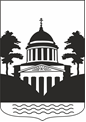 Российская ФедерацияНовгородская область Любытинский районСОВЕТ ДЕПУТАТОВ ЛЮБЫТИНСКОГОСЕЛЬСКОГО ПОСЕЛЕНИЯРЕШЕНИЕот 30.11.2018 № 168р.п. ЛюбытиноСовет депутатов:РЕШИЛ:Внести в решение Совета депутатов Любытинского сельского поселения  от 22.12.2017 № 131 «О бюджете Любытинского сельского поселения на 2018 год и на плановый период 2019 и 2020 годов» («Официальный вестник поселения»  от 25.12.2017  №42; «Официальный вестник поселения»  от 01.03.2018  №43; «Официальный вестник поселения»  от 10.04.2018  №45, «Официальный вестник поселения»  от 21.05.2018  №47, «Официальный вестник поселения»  от 25.06.2018  №48, «Официальный вестник поселения»  от  30.07.2018  №49, «Официальный вестник поселения»  от  01.10.2018  №51),  «Официальный вестник поселения»  от 22.10.2018 № 52 следующие изменения и дополнения:	В  подпункте  1)  пункта 1     цифры  «22 183,21282  тыс. рублей»  заменить цифрами «23 130,71282  тыс. рублей».             2.   В   подпункте  2) пункта 1 цифры  «23 611,32365 тыс. рублей»  заменить цифрами  «24 558,78665 тыс. рублей».            3.  В   подпункте  3) пункта 1 цифры  «1 428,11083 тыс. рублей»  заменить цифрами  «1 428,07383 тыс. рублей».4.  Изложить пункт 13 в следующей редакции: «13. Утвердить общий объем бюджетных ассигнований на исполнение публичных нормативных обязательств на 2018 год в сумме 154,80000 тыс. рублей, на 2019 год в сумме 124,80000 тыс. рублей, на 2020 годов в сумме 124,80000 тыс. рублей. 5. Приложение  1 к решению Совета депутатов Любытинского сельского поселения «О бюджете Любытинского сельского поселения на 2018 год и на плановый период 2019 и 2020 годов» изложить в следующей редакции.6. Приложение 2 к решению Совета депутатов Любытинского сельского поселения «О бюджете Любытинского сельского поселения на 2017 год и на плановый период 2018 и 2019 годов» изложить в следующей редакции:7.    Приложения 6-7 к решению Совета депутатов Любытинского сельского поселения «О бюджете Любытинского сельского поселения на 2017 год и на плановый период 2018 и 2019 годов» изложить в следующей редакции:8.   Приложение 8 к решению Совета депутатов Любытинского сельского поселения «О бюджете Любытинского сельского поселения на 2018 год и на плановый период 2019 и 2020 годов» изложить в следующей редакции:9.    Опубликовать настоящее решение в  «Официальном  вестнике поселения» и разместить на официальном сайте Администрации Любытинского муниципального района в сети «Интернет».Глава сельского поселения                                               А.Н.Миронов Российская ФедерацияНовгородская область  Любытинский район СОВЕТ ДЕПУТАТОВ ЛЮБЫТИНСКОГОСЕЛЬСКОГО ПОСЕЛЕНИЯРЕШЕНИЕот 30.11.2018 № 169р. п. Любытино 	В соответствии с Федеральным законом от 25 декабря 2008 года № 273-ФЗ «О противодействии коррупции», Федеральным законом от 17 июля 2009 года № 172- ФЗ «Об антикоррупционной экспертизе нормативных правовых актов и проектов нормативных правовых актов» 	Совет депутатов сельского поселения РЕШИЛ:	1. Утвердить прилагаемый Порядок проведения независимой антикоррупционной экспертизы принятых Советом депутатов Любытинского сельского поселения нормативных правовых актов и проектов нормативных правовых актов, внесенных на рассмотрение Совета депутатов Любытинского сельского поселения.          2. Опубликовать настоящее решение в  «Официальном  вестнике поселения» и разместить на официальном сайте Администрации Любытинского муниципального района в сети «Интернет».Главасельского поселения                                             А.Н. Миронов                                                                                                                                                    Утверждён                                                                                                                     решением Совета депутатовот 30.11.2018_2018 № _169_                                                                    Порядокпроведения независимой антикоррупционной экспертизы принятых Советом депутатов Любытинского сельского поселения нормативных правовых актов и проектов нормативных правовых актов, внесенных на рассмотрение Совета депутатов Любытинского сельского поселенияОбщие положенияНастоящий Порядок разработан в соответствии с частью 1 статьи 5 Федерального закона от 17 июля 2009 года № 172-ФЗ «Об антикоррупционной экспертизе нормативных правовых актов и проектов нормативных правовых актов» в целях создания условий для проведения независимой антикоррупционной экспертизы принятых Советом депутатов Любытинского сельского поселения нормативных правовых актов и проектов нормативных правовых актов, внесенных на рассмотрение Совета депутатов Любытинского сельского поселения (далее - независимая антикоррупционная экспертиза), определяет срок проведения независимой антикоррупционной экспертизы, порядок рассмотрения заключений по результатам независимой антикоррупционной экспертизы и направления ответов о результатах экспертизы лицам, проводившим независимую антикоррупционную экспертизу.Независимая антикоррупционная экспертиза осуществляется в соответствии с Федеральным законом от 25 декабря 2008 года № 273-ФЗ «О противодействии коррупции», Федеральным законом от 17 июля 2009 года № 172- ФЗ «Об антикоррупционной экспертизе нормативных правовых актов и проектов нормативных правовых актов», Постановлением Правительства Российской Федерации от 26 февраля 2010 года № 96 «Об антикоррупционной экспертизе нормативных правовых актов и проектов нормативных правовых актов» и иными правовыми актами в указанной сфере.Независимая антикоррупционная экспертиза проводится институтами гражданского общества и гражданами (далее - независимые эксперты) за счет собственных средств. Порядок и условия аккредитации экспертов по проведению независимой антикоррупционной экспертизы нормативных правовых актов (проектов нормативных правовых актов) устанавливаются федеральным органом исполнительной власти в области юстиции.2. Обеспечение проведения независимой
антикоррупционной экспертизыВ целях обеспечения возможности проведения независимой антикоррупционной экспертизы проектов нормативных правовых актов, внесенных на рассмотрение Совета депутатов Любытинского  сельского поселения, указанные проекты размещаются на официальном сайте	в информационно телекоммуникационной сети «Интернет» в сроки, установленные	с указанием дат начала и окончания приема заключений по результатам независимой антикоррупционной экспертизы проектов нормативных правовых актов, внесенных на рассмотрение Совета депутатов Любытинского сельского поселения.Возможность проведения независимой антикоррупционной экспертизы принятых Советом депутатов Любытинского сельского поселения нормативных правовых актов обеспечивается посредством их размещения на официальном сайте в информационно-телекоммуникационной сети «Интернет», а также посредством официального опубликования в бюллетене 	«Официальный вестник поселения»		Независимая антикоррупционная экспертиза принятых Советом депутатов Любытинского сельского поселения нормативных правовых актов может быть проведена независимыми экспертами в любое время с момента их официального опубликования.Заключения по результатам независимой антикоррупционной экспертизы могут быть направлены независимыми экспертами в Совет депутатов Любытинского сельского поселения нарочно, почтовой связью либо в виде электронного документа на адрес электронной почты	.В заключении по результатам независимой антикоррупционной экспертизы должны быть указаны выявленные в принятом Советом депутатов Любытинского акта, внесенного на рассмотрение Совета депутатов коррупциогенные факторы и предложены способы их устранения.3. Порядок рассмотрения заключений по результатам
независимой антикоррупционной экспертизы3.1. Поступившее в Совет депутатов Любытинского сельского поселения заключение независимого эксперта подлежит обязательной регистрации, после чего в этот же день передается председателю Совета депутатов Любытинского сельского поселения.Председатель Совета депутатов Любытинского сельского поселения направляет поступившее заключение в комиссию Совета депутатов Любытинского сельского поселения по проведению антикоррупиионной экспертизы (далее - Комиссия), которая  рассматривает заключение и готовит мотивированное решение, содержащее выводы о наличии либо отсутствии в нормах проекта нормативного правового акта, внесенного на рассмотрение Совета депутатов Любытинского сельского поселения (принятого Советом депутатов Любытинского сельского поселения нормативного правового акта), указанных в заключении независимого эксперта, положений, способствующих созданию условий для проявления коррупции.Решение Комиссии носит рекомендательный характер. Решение Комиссии направляется председателю Совета депутатов Любытинского сельского поселения для принятия соответствующего решения и направления ответа независимому эксперту.По итогам рассмотрения заключения независимого эксперта и решения Комиссии Советом депутатов Любытинского сельского поселения принимается одно из следующих решений:а)	согласиться с наличием всех или отдельных указанных в заключении по результатам независимой антикоррупционной экспертизы коррупциогенных факторов, выявленных в проекте нормативного правового акта, внесенного на рассмотрение Совета депутатов Любытинского сельского поселения (принятом Советом депутатов Любытинского сельского поселения нормативном правовом акте).В этом случае проект нормативного правового акта возвращается разработчику для подготовки соответствующих изменений, нормативный правовой акт направляется разработчику для внесения изменений либо признании его утратившим силу;б)	не согласиться с наличием указанных в заключении по результатам независимой антикоррупционной экспертизы коррупциогенных факторов, выявленных в проекте нормативного правового акта, внесенного на рассмотрение Совета депутатов Любытинского сельского поселения (принятом Советом депутатов Любытинского сельского поселения нормативном правовом акте).По результатам рассмотрения заключения за подписью председателя Совета депутатов Любытинского  сельского поселения гражданину или организации, проводившим независимую экспертизу, направляется мотивированный ответ, за исключением случаев, когда в заключении отсутствует предложение о способе устранения выявленных коррупциогенных факторов.Ответ направляется на почтовый адрес и (или) на адрес электронной почты, указанные независимым экспертом в заключении, в 30-дневный срок со дня поступления заключения независимого эксперта в Совет депутатов Любытинского сельского поселения.____________________________________________________________Российская ФедерацияНовгородская область  Любытинский район СОВЕТ ДЕПУТАТОВ ЛЮБЫТИНСКОГОСЕЛЬСКОГО ПОСЕЛЕНИЯРЕШЕНИЕот 30.11.2018 № 170р. п. Любытино  	Совет депутатов сельского поселения РЕШИЛ:      1. Принять в первом чтении проект решения Совета депутатов Любытинского сельского поселения  «О бюджете Любытинского сельского поселения  на 2019 год и на плановый период 2020 и 2021 годов».2.  Установить основные характеристики бюджета Любытинского сельского поселения на 2019 год:1) прогнозируемый общий объем доходов бюджета Любытинского сельского поселения в сумме 20512,70000 тыс. рублей;2) общий объем расходов бюджета Любытинского сельского поселения в сумме 20512,70000 тыс. рублей;3) дефицит бюджета Любытинского сельского поселения в сумме 0,00000 тыс. рублей.          4) установить верхний предел муниципального внутреннего долга сельского поселения на 1 января 2020 года в сумме 1000,00000 тыс. рублей.5) нормативы отчислений доходов в  бюджет  Любытинского  сельского поселения на 2019 год согласно приложению 1 к настоящему решению. 3. Установить основные характеристики бюджета Любытинского сельского поселения на плановый период 2020 и 2021 годов:1) прогнозируемый общий объем доходов бюджета Любытинского сельского поселения на 2020 год  в сумме 22175,45000 тыс. рублей, на 2021 год 24769,30000 тыс. рублей;2) общий объем расходов бюджета Любытинского сельского поселения на 2020 год в сумме 22175,45000  тыс. рублей, в том числе условно-утвержденные расходы 536,00000 тыс. рублей, на 2021 год в сумме  24769,30000  тыс. рублей, в том числе условно-утвержденные расходы 1201,00000 тыс. рублей;3) прогнозируемый дефицит бюджета Любытинского сельского поселения на 2020 в сумме 0,00000 тыс. рублей,  и 2019 годы в сумме 0,00000 тыс. рублей.        4) установить верхний предел муниципального внутреннего долга сельского поселения  на 1 января 2019 года в сумме 1000,00000 тыс. рублей, на 1 января 2020 года в сумме 1000,00000 тыс. рублей.5) нормативы отчислений доходов в  бюджет  Любытинского  сельского поселения на 2019 год и плановый период  2020 и 2021 годов согласно приложению 1 к настоящему решению. 4. Постоянной комиссии Совета депутатов по экономике и бюджету совместно с комитетом финансов Администрации района  доработать проект указанного решения с учетом  поступивших замечаний и предложений и представить его на рассмотрение  Совета депутатов Любытинского сельского поселения.Главасельского поселения                                             А.Н. Миронов                № 54, понедельник 3 декабря 2018 годар.п. ЛюбытиноО внесении изменений в решение Совета депутатов Любытинского сельского поселения «О бюджете Любытинского сельского поселения на 2018 год и на плановый период 2019 и 2020 годов»               Приложение 1               Приложение 1               Приложение 1К   решению Совета депутатов Любытинского сельского К   решению Совета депутатов Любытинского сельского К   решению Совета депутатов Любытинского сельского К   решению Совета депутатов Любытинского сельского   поселения "О бюджете Любытинского сельского поселения  поселения "О бюджете Любытинского сельского поселения  поселения "О бюджете Любытинского сельского поселения  поселения "О бюджете Любытинского сельского поселения  на 2018 год и на плановый период 2019 и 2020 годы "  на 2018 год и на плановый период 2019 и 2020 годы "  на 2018 год и на плановый период 2019 и 2020 годы "  на 2018 год и на плановый период 2019 и 2020 годы "               Прогнозируемые поступления доходов в бюджет Любытинского сельского поселения  на 2018 год и на плановый период 2019 и 2020 годы               Прогнозируемые поступления доходов в бюджет Любытинского сельского поселения  на 2018 год и на плановый период 2019 и 2020 годы               Прогнозируемые поступления доходов в бюджет Любытинского сельского поселения  на 2018 год и на плановый период 2019 и 2020 годы               Прогнозируемые поступления доходов в бюджет Любытинского сельского поселения  на 2018 год и на плановый период 2019 и 2020 годы               Прогнозируемые поступления доходов в бюджет Любытинского сельского поселения  на 2018 год и на плановый период 2019 и 2020 годы               Прогнозируемые поступления доходов в бюджет Любытинского сельского поселения  на 2018 год и на плановый период 2019 и 2020 годы               Прогнозируемые поступления доходов в бюджет Любытинского сельского поселения  на 2018 год и на плановый период 2019 и 2020 годы               Прогнозируемые поступления доходов в бюджет Любытинского сельского поселения  на 2018 год и на плановый период 2019 и 2020 годы               Прогнозируемые поступления доходов в бюджет Любытинского сельского поселения  на 2018 год и на плановый период 2019 и 2020 годы               Прогнозируемые поступления доходов в бюджет Любытинского сельского поселения  на 2018 год и на плановый период 2019 и 2020 годыСумма (тыс. рублей)Сумма (тыс. рублей)НаименованиеКод бюджетной классификации2018 год2019 год2020 годДОХОДЫ, ВСЕГО23 130,7128218 822,9500019 137,15000Налоговые и неналоговые доходы1 00 00000 00 0000 0008 816,900008 026,100008 093,60000Налоговые доходы8 732,900008 026,100008 093,60000Налоги на прибыль, доходы1 01 00000 00 0000 000706,90000708,30000711,90000Налог на доходы физических лиц1 01 02000 01 0000 110706,90000708,30000711,90000Налог на доходы физических лиц с доходов, источником которых является налоговый агент, за исключением доходов, в отношении которых исчисление и уплата налога осуществляются в соответствии со статьями 227, 227.1 и 228 Налогового кодекса Российской Федерации1 01 02010 01 0000 110701,10000702,50000706,10000Налог на доходы физических лиц с доходов, полученных от осуществления деятельности физическими лицами, зарегистрированными в качестве индивидуальных предпринимателей, нотариусов, занимающихся частной практикой, адвокатов, учредивших адвокатские кабинеты, и других лиц, занимающихся частной практикой в соответствии со статьей 227 Налогового кодекса Российской Федерации1 01 02020 01 0000 1103,800003,800003,80000Налог на доходы физических лиц с доходов, полученных физическими лицами в соответствии со статьей 228 Налогового кодекса Российской Федерации1 01 02030 01 0000 1102,000002,000002,00000Акцизы по подакцизным товарам  (продукции), производимым на территории Российской Федерации103 00000 00 0000 0003 981,000004 220,300004 284,20000Доходы от уплаты акцизов на дизельное топливо, подлежащие распределению между  бюджетами субъектов Российской Федерации и местными бюджетами с учетом установленных дифференцированных нормативов отчислений в местные бюджеты103 02230 01 0000 1101 506,000001 434,900001 456,60000Доходы от уплаты акцизов на моторные масла для дизельных и (или) карбюраторных (инжекторных) двигателей, подлежащие распределению между бюджетами субъектов Российской Федерации и местными бюджетами с учетом установленных дифференцированных нормативов отчислений в местные бюджеты103 02240 01 0000 11010,8000012,7000012,80000Доходы от уплаты акцизов на автомобильный бензин, подлежащие распределению между бюджетами субъектов Российской Федерации и местными бюджетами с учетом установленных дифференцированных нормативов отчислений в местные бюджеты103 02250 01 0000 1102 755,100003 038,600003 084,60000Доходы от уплаты акцизов на прямогонный бензин,  подлежащие распределению между бюджетами субъектов Российской Федерации и местными бюджетами с учетом установленных дифференцированных нормативов отчислений в местные бюджеты103 02260 01 0000 110-290,90000-265,90000-269,80000Налоги на имущество1 06 00000 00 0000 0004 045,000003 097,500003 097,50000Налог на имущество физических лиц1 06 01000 00 0000 110477,50000360,00000360,00000Налог на имущество физических лиц, взимаемый по ставкам, применяемым к объектам налогообложения, расположенным в границах поселений1 06 01030 10 0000 110477,50000360,00000360,00000Земельный налог1 06 06000 00 0000 1103 567,500002 737,500002 737,50000Земельный налог с организаций, обладающих земельным участком 1 06 06033 00 0000 1101 391,00000200,00000200,00000Земельный налог с организаций, обладающих земельным участком, расположенным в границах сельских поселений 1 06 06033 10 0000 1101 391,00000200,00000200,00000Земельный налог с физических лиц, обладающих земельным участком1 06 06043 00 0000 1102 176,500002 537,500002 537,50000Земельный налог с физических лиц, обладающих земельным участком, расположенным в границах сельских поселений1 06 06043 10 0000 1102 176,500002 537,500002 537,50000Неналоговые доходы84,000000,000000,00000Доходы от продажи материальных и нематериальных активов1 14 00000 00 0000 00084,000000,000000,00000Доходы от продажи земельных участков, находящихся в государственной и муниципальной собственности1 14 06000 00 0000 43084,000000,000000,00000Доходы от продажи земельных участков, государственная собственность на которые разграничена (за исключением земельных участков бюджетных и автономных учреждений)1 14 06025 00 0000 43084,000000,000000,00000Доходы от продажи земельных участков, находящихся в собственности сельских поселений (за исключением земельных участков муниципальных бюджетных и автономных учреждений)1 14 06025 10 0000 43084,000000,000000,00000Безвозмездные поступления2 00 00000 00 0000 00014 313,8128210 796,8500011 043,55000Безвозмездные поступления от других бюджетов бюджетной системы Российской Федерации2 02 00000 00 0000 00014 291,9650210 796,8500011 043,55000Дотации бюджетам бюджетной системы Российской Федерации2 02 10000 00 0000 15112 236,000009 727,600009 967,10000Дотации бюджетам субъектов Российской Федерации на выравнивание бюджетной обеспеченности2 02 15001 00 0000 15112 236,000009 727,600009 967,10000Дотации на выравнивание бюджетной обеспеченности сельских поселений2 02 15001 10 0000 151         12 236,000009 727,600009 967,10000Субсидии бюджетам бюджетной системы Российской Федерации (межбюджетные субсидии)2 02 20000 00 0000 1511 862,76502874,00000874,00000Субсидии бюджетам на поддержку государственных программ субъектов Российской Федерации  и муниципальных программ формирования современной городской среды2 02 25555 00 0000 151891,514000,000000,00000Субсидии бюджетам сельских поселений на поддержку государственных программ субъектов Российской Федерации и муниципальных программ формирования современной городской среды2 02 25555 10 0000 151891,514000,000000,00000Прочие субсидии2 02 29999 00 0000 151971,25102874,00000874,00000Субсидии бюджетам городских и сельских поселений на формирование муниципальных дорожных фондов2 02 29999 10 7152 151874,00000874,00000874,00000Субсидии бюджетам городских и сельских поселений на софинансирование расходов по реализации правовых актов Правительства Новгородской области по вопросам проектирования, строительства, реконструкции, капитального ремонта и ремонта автомобильных дорог общего пользования местного значения на 2018 год2 02 29999 10 7154 15143,100000,000000,00000Субсидии бюджетам городских и сельских поселений на реализацию проектов местных инициатив граждан, включенных в муниципальные программы развития территорий2 02 29999 10 7209 15154,151020,000000,00000Субвенции бюджетам субъектов Российской Федерации2 02 30000 00 0000 151193,20000195,25000202,45000Субвенции бюджетам на осуществление первичного воинского учета на территориях, где отсутствуют военные комиссариаты2 02 35118 00 0000 151193,20000195,25000202,45000Субвенции бюджетам сельских поселений на осуществление первичного воинского учета на территориях, где отсутствуют военные комиссариаты2 02 35118 10 0000 151193,20000195,25000202,45000Прочие безвозмездные поступления2 07 00000 00 0000 00021,847800,000000,00000Прочие безвозмездные поступления в бюджеты сельских поселений2 07 05030 10 0000 18021,847800,000000,00000          Приложение 2          Приложение 2          Приложение 2          Приложение 2к   решению Совета депутатовк   решению Совета депутатовк   решению Совета депутатовк   решению Совета депутатовЛюбытинского сельского поселенияЛюбытинского сельского поселенияЛюбытинского сельского поселенияЛюбытинского сельского поселения"О  бюджете  Любытинского сельского "О  бюджете  Любытинского сельского "О  бюджете  Любытинского сельского "О  бюджете  Любытинского сельского поселения на 2018 год и на  плановыйпоселения на 2018 год и на  плановыйпоселения на 2018 год и на  плановыйпоселения на 2018 год и на  плановыйпериод 2019 и 2020 годы"период 2019 и 2020 годы"период 2019 и 2020 годы"период 2019 и 2020 годы" Источники внутреннего финансирования дефицита бюджета Любытинского сельского поселения на 2018 год  и на плановый период 2019 и 2020 годы Источники внутреннего финансирования дефицита бюджета Любытинского сельского поселения на 2018 год  и на плановый период 2019 и 2020 годы Источники внутреннего финансирования дефицита бюджета Любытинского сельского поселения на 2018 год  и на плановый период 2019 и 2020 годы Источники внутреннего финансирования дефицита бюджета Любытинского сельского поселения на 2018 год  и на плановый период 2019 и 2020 годы Источники внутреннего финансирования дефицита бюджета Любытинского сельского поселения на 2018 год  и на плановый период 2019 и 2020 годы Источники внутреннего финансирования дефицита бюджета Любытинского сельского поселения на 2018 год  и на плановый период 2019 и 2020 годыСумма (тыс.руб.)Сумма (тыс.руб.)Наименование источника внутреннего финансирования дефицита бюджетаКод группы, подгруппы, статьи и вида источниковКод группы, подгруппы, статьи и вида источников2018 год2019 год2020 годВсего источников внутреннего финансирования дефицита бюджетов   000 01 00 00 00 00 0000 000   000 01 00 00 00 00 0000 0001 428,073830,000000,00000Кредиты кредитных организаций  в валюте Российской Федерации000 01 02 00 00 00 0000 000000 01 02 00 00 00 0000 0000,000000,000000,00000Получение кредитов от кредитных организаций в валюте Российской Федерации000 01 02 00 00 00 0000 700000 01 02 00 00 00 0000 7000,000000,000000,00000Получение кредитов от кредитных организаций бюджетами  сельских поселений в валюте Российской Федерации000 01 02 00 00 10 0000 710000 01 02 00 00 10 0000 7100,000000,000000,00000 Погашение кредитов, предоставленных кредитными организациями в валюте Российской Федерации000 01 02 00 00 00 0000 800000 01 02 00 00 00 0000 8000,000000,000000,00000Погашение  бюджетами сельских поселений кредитов от кредитных организаций в валюте Российской Федерации000 01 02 00 00 10 0000 810000 01 02 00 00 10 0000 8100,000000,000000,00000Бюджетные кредиты от других бюджетов бюджетной системы Российской Федерации000 01 03 00 00 00 0000 000000 01 03 00 00 00 0000 0000,000000,000000,00000Бюджетные кредиты от других бюджетов бюджетной системы Российской Федерации в валюте Российской Федерации000 01 03 01 00 00 0000 000000 01 03 01 00 00 0000 0000,000000,000000,00000Получение  бюджетных кредитов от других бюджетов бюджетной системы Российской Федерации в валюте Российской Федерации 000 01 03 01 00 00 0000 700000 01 03 01 00 00 0000 7000,000000,000000,00000Получение кредитов от других бюджетов бюджетной системы Российской Федерации бюджетами сельских поселений  в валюте Российской Федерации000 01 03 01 00 10 0000 710000 01 03 01 00 10 0000 7100,000000,000000,00000Погашение бюджетных кредитов, полученных от других бюджетов бюджетной системы Российской Федерации в валюте Российской Федерации000 01 03 01 00 00 0000 800000 01 03 01 00 00 0000 8000,000000,000000,00000Погашение бюджетами сельских поселений  кредитов от других бюджетов бюджетной системы Российской Федерации в валюте Российской Федерации000 01 03 01 00 10 0000 810000 01 03 01 00 10 0000 8100,000000,000000,00000Изменение остатков средств на счетах по учету средств бюджетов000 01 05 00 00 00 0000 000000 01 05 00 00 00 0000 0001 428,073830,000000,00000Изменение прочих остатков  средств  бюджетов000 01 05 02 00 00 0000 000000 01 05 02 00 00 0000 0000,000000,000000,00000Изменение прочих остатков денежных средств 000 01 05 02 01 00 0000 000000 01 05 02 01 00 0000 0000,000000,000000,00000Изменение прочих остатков денежных средств на счетах сельских поселений000 01 05 02 01 10 0000 000000 01 05 02 01 10 0000 0001 428,073830,000000,00000                                                                                                                Приложение 6                                                                                                                Приложение 6                                                                                                                Приложение 6                                                                                                                Приложение 6                                                                                                                Приложение 6                                                                                                                Приложение 6                                                                                                                Приложение 6                                                                                                                Приложение 6                                                                                                                Приложение 6                                                                                                                Приложение 6                                                                                                                Приложение 6к решению Совета депутатов Любытинского сельского поселения "О бюджете Любытинского сельского поселения на 2018 год и на плановый период 2019 и 2020 годов"к решению Совета депутатов Любытинского сельского поселения "О бюджете Любытинского сельского поселения на 2018 год и на плановый период 2019 и 2020 годов"к решению Совета депутатов Любытинского сельского поселения "О бюджете Любытинского сельского поселения на 2018 год и на плановый период 2019 и 2020 годов"к решению Совета депутатов Любытинского сельского поселения "О бюджете Любытинского сельского поселения на 2018 год и на плановый период 2019 и 2020 годов"к решению Совета депутатов Любытинского сельского поселения "О бюджете Любытинского сельского поселения на 2018 год и на плановый период 2019 и 2020 годов"к решению Совета депутатов Любытинского сельского поселения "О бюджете Любытинского сельского поселения на 2018 год и на плановый период 2019 и 2020 годов"Ведомственная структура расходов бюджета  Любытинского сельского поселения на 2018 год и  на  плановый период 2019 и 2020 годов                                                                                                                                                        Ведомственная структура расходов бюджета  Любытинского сельского поселения на 2018 год и  на  плановый период 2019 и 2020 годов                                                                                                                                                        Ведомственная структура расходов бюджета  Любытинского сельского поселения на 2018 год и  на  плановый период 2019 и 2020 годов                                                                                                                                                        Ведомственная структура расходов бюджета  Любытинского сельского поселения на 2018 год и  на  плановый период 2019 и 2020 годов                                                                                                                                                        Ведомственная структура расходов бюджета  Любытинского сельского поселения на 2018 год и  на  плановый период 2019 и 2020 годов                                                                                                                                                        Ведомственная структура расходов бюджета  Любытинского сельского поселения на 2018 год и  на  плановый период 2019 и 2020 годов                                                                                                                                                        Ведомственная структура расходов бюджета  Любытинского сельского поселения на 2018 год и  на  плановый период 2019 и 2020 годов                                                                                                                                                        Ведомственная структура расходов бюджета  Любытинского сельского поселения на 2018 год и  на  плановый период 2019 и 2020 годов                                                                                                                                                        Ведомственная структура расходов бюджета  Любытинского сельского поселения на 2018 год и  на  плановый период 2019 и 2020 годов                                                                                                                                                        Ведомственная структура расходов бюджета  Любытинского сельского поселения на 2018 год и  на  плановый период 2019 и 2020 годов                                                                                                                                                        Ведомственная структура расходов бюджета  Любытинского сельского поселения на 2018 год и  на  плановый период 2019 и 2020 годов                                                                                                                                                        (тыс. рублей)(тыс. рублей)НаименованиеВедРЗРЗПрПрЦСРВР2018 год2019 год2020 годАдминистрация Любытинского муниципального района70324 425,7866518 693,9500019 008,15000Общегосударственные вопросы7030101847,8375068,00000230,30000Функционирование законодательных (представительных) органов государственной власти и представительных органов муниципальных образований703010103035,000000,000000,00000Совет депутатов муниципального образования7030101030393 0 00 000005,000000,000000,00000Расходы на обеспечение деятельности Совета депутатов муниципального образования7030101030393 1 00 010005,000000,000000,00000Иные закупки товаров, работ и услуг для обеспечения государственных (муниципальных) нужд7030101030393 1 00 010002405,000000,000000,00000Обеспечение проведения выборов и референдумов703010107070,000000,00000162,30000 Расходы для выполнения других общегосударственных вопросов7030101070796 0 00 000000,000000,00000162,30000Расходы на проведение выборов в представительные органы муниципального образования7030101070796 1 00 822200,000000,00000162,30000Иные закупки товаров, работ и услуг для обеспечения государственных (муниципальных) нужд7030101070796 1 00 822202400,000000,00000162,30000Другие общегосударственные вопросы70301011313842,8375068,0000068,00000 Расходы для выполнения других общегосударственных вопросов7030101131396 0 00 0000039,000000,000000,00000Членские взносы в ассоциацию поселений7030101131396 1 00 8221039,000000,000000,00000Иные закупки товаров, работ и услуг для обеспечения государственных (муниципальных) нужд7030101131396 1 00 8221085039,000000,000000,00000Расходы по обеспечению деятельности  муниципального образования, не отнесенные к программам  муниципального образования7030101131397 0 00 00000803,8375068,0000068,00000Расходы на выполнение решений по судебным актам7030101131397 1 00 83210557,537500,000000,00000Иные закупки товаров, работ и услуг для обеспечения государственных (муниципальных) нужд7030101131397 1 00 83210240170,000000,000000,00000Бюджетные инвестиции7030101131397 1 00 83210410322,537500,000000,00000Исполнение судебных актов7030101131397 1 00 8321083015,000000,000000,00000Уплата налогов, сборов и иных платежей7030101131397 1 00 8321085050,000000,000000,00000Прочие расходы на выполнение функций органов местного самоуправления 7030101131397 1 00 83220246,3000068,0000068,00000Иные закупки товаров, работ и услуг для обеспечения государственных (муниципальных) нужд7030101131397 1 00 83220240213,0000068,0000068,00000Уплата налогов, сборов и иных платежей7030101131397 1 00 8322085033,300000,000000,00000Национальная оборона7030202193,20000195,25000202,45000Мобилизационная и вневойсковая подготовка70302020303193,20000195,25000202,45000Расходы на осуществление первичного воинского учета7030202030382 0 00 00000193,20000195,25000202,45000Осуществление первичного воинского учета на территориях, где отсутствуют военные комиссариаты7030202030382 1 00 51180193,20000195,25000202,45000Расходы на выплаты персоналу государственных (муниципальных) органов7030202030382 1 00 51180120188,00000189,95000196,45000Иные закупки товаров, работ и услуг для обеспечения государственных (муниципальных) нужд7030202030382 1 00 511802405,200005,300006,00000Национальная безопасность и правоохранительная деятельность7030303124,00000109,00000109,00000Обеспечение пожарной безопасности70303031010124,00000109,00000109,00000Муниципальная программа  «Благоустройство  территории Любытинского сельского поселения на 2016-2020 годы»7030303101001 0 00 00000124,00000109,00000109,00000Озеленение, уборка мусора, пожарная безопасность на территории Любытинского сельского поселения7030303101001 1 00 00000124,00000109,00000109,00000Приведение территории Любытинского сельского поселения в соответствие с нормативными требованиями санитарно-эпидемиологических и экологических норм7030303101001 1 02 00000124,00000109,00000109,00000Мероприятия по обеспечения пожарной безопасности населения и территории поселения7030303101001 1 02 99990124,00000109,00000109,00000Иные закупки товаров, работ и услуг для обеспечения государственных (муниципальных) нужд7030303101001 1 02 99990240124,00000109,00000109,00000Национальная экономика70304046 437,100005 094,300005 158,20000Дорожное хозяйство (дорожные фонды)703040409096 122,100005 094,300005 158,20000Муниципальная программа  «Благоустройство  территории Любытинского сельского поселения на 2016-2020 годы»7030404090901 0 00 000006 122,100005 094,300005 158,20000Подпрограмма "Содержание, текущий и капитальный ремонт дорог  Любытинского сельского поселения"  муниципальной программы "Благоустройство территории Любытинского сельского поселения на 2016-2020 годы"7030404090901 3 00 000006 122,100005 094,300005 158,20000Обеспечение надлежащего содержания дорожной сети7030404090901 3 01 000006 122,100005 094,300005 158,20000Субсидии бюджетам городских и сельских поселений на формирование муниципальных дорожных фондов7030404090901 3 01 71520874,00000874,00000874,00000Иные закупки товаров, работ и услуг для обеспечения государственных (муниципальных) нужд7030404090901 3 01 71520240874,00000874,00000874,00000Субсидии бюджетам городских и сельских поселений на софинансирование расходов по реализации правовых актов Правительства Новгородской области по вопросам проектирования, строительства, реконструкции, капитального ремонта и ремонта автомобильных дорог общего пользования местного значения на 2018 год7030404090901 3 01 7154043,100000,000000,00000Иные закупки товаров, работ и услуг для обеспечения государственных (муниципальных) нужд7030404090901 3 01 7154024043,100000,000000,00000Содержание действующей сети автомобильных дорог (общего и необщего пользования) местного значения в границах населенных пунктов муниципальных образований и искусственных сооружений на них7030404090901 3 01 832403 610,100002 074,300003 500,00000Иные закупки товаров, работ и услуг для обеспечения государственных (муниципальных) нужд7030404090901 3 01 832402403 610,100002 074,300003 500,00000Изготовление проектно-сметной документации на капитальный ремонт автомобильных дорог общего пользования, местного значения вне границ населенных пунктов, в границах муниципального района и искусственных сооружений на них, за счет средств дорожного фонда муниципального района7030404090901 3 01 832800,000002 100,000000,00000Иные закупки товаров, работ и услуг для обеспечения государственных (муниципальных) нужд7030404090901 3 01 832802400,000002 100,000000,00000Обеспечение мероприятий в  части ремонта действующей сети автомобильных дорог (общего и необщего пользования) местного значения в границах населенных пунктов муниципальных образований и искусственных сооружений на них7030404090901 3 01 881101 548,460000,00000738,20000Иные закупки товаров, работ и услуг для обеспечения государственных (муниципальных) нужд7030404090901 3 01 881102401 548,460000,00000738,20000Софинансирование субсидии бюджетам городских и сельских поселений на формирование муниципальных дорожных фондов7030404090901 3 01 S152046,0000046,0000046,00000Иные закупки товаров, работ и услуг для обеспечения государственных (муниципальных) нужд7030404090901 3 01 S152024046,0000046,0000046,00000Софинансирование субсидии бюджетам городских и сельских поселений на софинансирование расходов по реализации правовых актов Правительства Новгородской области по вопросам проектирования, строительства, реконструкции, капитального ремонта и ремонта автомобильных дорог общего пользования местного значения на 2018 год7030404090901 3 01 S15400,440000,000000,00000Иные закупки товаров, работ и услуг для обеспечения государственных (муниципальных) нужд7030404090901 3 01 S15402400,440000,000000,00000Другие вопросы в области национальной экономики70304041212315,000000,000000,00000Муниципальная программа  «Управление муниципальным имуществом Любытинского сельского поселения на 2018-2023 годы»7030404121202 0 00 00000315,000000,000000,00000Обеспечение эффективного использования муниципального имущества7030404121202 0 01 00000315,000000,000000,00000Формирование земельных участков, находящихся в собственности поселения7030404121202 0 01 83200215,000000,000000,00000Иные закупки товаров, работ и услуг для обеспечения государственных (муниципальных) нужд7030404121202 0 01 83200240215,000000,000000,00000Градостроительная деятельность, в части полномочий сельского поселения7030404121202 0 01 83250100,000000,000000,00000Иные закупки товаров, работ и услуг для обеспечения государственных (муниципальных) нужд7030404121202 0 01 83250240100,000000,000000,00000Жилищно-коммунальное хозяйство703050516 589,3491513 023,4000013 104,20000Жилищное хозяйство70305050101185,810830,000000,00000Расходы по обеспечению деятельности  муниципального образования, не отнесенные к программам  муниципального образования7030505010197 0 00 00000185,810830,000000,00000Расходы на выполнение решений по судебным актам7030505010197 1 00 83210185,810830,000000,00000Иные закупки товаров, работ и услуг для обеспечения государственных (муниципальных) нужд7030505010197 1 00 83210240185,810830,000000,00000Коммунальное хозяйство703050502022 645,400002 669,700002 669,70000Расходы по обеспечению деятельности  муниципального образования, не отнесенные к программам  муниципального образования7030505020297 0 00 000002 645,400002 669,700002 669,70000Выполнение мероприятий по обслуживанию газораспределительной сети7030505020297 1 00 83390353,40000311,40000311,40000Иные закупки товаров, работ и услуг для обеспечения государственных (муниципальных) нужд7030505020297 1 00 83390240353,40000311,40000311,40000Компенсация затрат организациям, оказывающим гражданам услуги общих отделений бань7030505020297 1 00 880402 292,000002 358,300002 358,30000Иные межбюджетные ассигнования7030505020297 1 00 880408002 292,000002 358,300002 358,30000Благоустройство7030505030313 758,1383210 353,7000010 434,50000Муниципальная программа  «Благоустройство  территории Любытинского сельского поселения на 2016-2020 годы»7030505030301 0 00 0000012 621,8975210 353,7000010 434,50000Подпрограмма "Озеленение, уборка мусора, пожарная безопасность на территории Любытинского сельского поселения"  муниципальной программы "Благоустройство территории Любытинского сельского поселения на 2016-2020 годы"7030505030301 1 00 000004 119,934523 268,000003 561,40000Приведение территории Любытинского сельского поселения в соответствие с нормативными требованиями, предъявляемыми к озеленению7030505030301 1 01 000001 694,814091 425,000001 425,00000Реализация мероприятий по благоустройству территории поселения в рамках муниципальной программы  "Благоустройство территории Любытинского сельского поселения на 2016-2020 годы"7030505030301 1 01 832701 694,814091 425,000001 425,00000Иные закупки товаров, работ и услуг для обеспечения государственных (муниципальных) нужд7030505030301 1 01 832702401 694,814091 425,000001 425,00000Приведение территории Любытинского сельского поселения в соответствие с  требованиями санитарно-эпидемиологических и экологических норм7030505030301 1 02 000002 425,120431 843,000002 136,40000Реализация прочих мероприятий по озеленению, уборке мусора, пожарной безопасности на  территории поселения в рамках муниципальной программы "Благоустройство территории Любытинского сельского поселения на 2016-2020 годы"7030505030301 1 02 999902 270,969411 843,000002 136,40000Иные закупки товаров, работ и услуг для обеспечения государственных (муниципальных) нужд7030505030301 1 02 999902402 270,969411 843,000002 136,40000Субсидии бюджетам городских и сельских поселений Новгородской области на поддержку реализации проектов территориальных общественных самоуправлений, включенных в муниципальные программы развития территорий7030505030301 1 02 7209054,151020,000000,00000Иные закупки товаров, работ и услуг для обеспечения государственных (муниципальных) нужд7030505030301 1 02 7209024054,151020,000000,00000Софинансирование субсидии бюджетам городских и сельских поселений Новгородской области на поддержку реализации проектов территориальных общественных самоуправлений, включенных в муниципальные программы развития территорий7030505030301 1 02 S2090100,000000,000000,00000Иные закупки товаров, работ и услуг для обеспечения государственных (муниципальных) нужд7030505030301 1 02 S2090240100,000000,000000,00000Подпрограмма "Уличное освещение территории Любытинского сельского поселения"  муниципальной программы "Благоустройство территории Любытинского сельского поселения на 2016-2020 годы"7030505030301 2 00 000008 501,963007 085,700006 873,10000организация освещения улиц Любытинского сельского поселения в целях улучшения условий проживания жителей7030505030301 2 01 000008 501,963007 085,700006 873,10000Реализация прочих мероприятий по благоустройству территории поселения в рамках муниципальной программы "Благоустройство территории Любытинского сельского поселения на 2016-2020 годы"7030505030301 2 01 999908 501,963007 085,700006 873,10000Иные закупки товаров, работ и услуг для обеспечения государственных (муниципальных) нужд7030505030301 2 01 999902408 501,963007 085,700006 873,10000Муниципальная программа "Формирование современной городской среды на территории  Любытинского сельского поселения на 2018-2022 годы"7030505030303 0 00 000001 136,240800,000000,00000Благоустройство  дворовых территорий многоквартирных домов 7030505030303 0 01 00000218,477800,000000,00000Реализация мероприятий муниципальных программ, направленных на благоустройство дворовых территорий многоквартирных домов и на благоустройство территорий общего пользования7030505030303 0 01 L5550196,630000,000000,00000Иные закупки товаров, работ и услуг для обеспечения государственных (муниципальных) нужд7030505030303 0 01 L5550240196,630000,000000,00000Реализация мероприятий муниципальных программ, направленных на благоустройство дворовых территорий многоквартирных домов и на благоустройство территорий общего пользования (средства собственников)7030505030303 0 01 8326021,847800,000000,00000Иные закупки товаров, работ и услуг для обеспечения государственных (муниципальных) нужд7030505030303 0 01 8326024021,847800,000000,00000Благоустройство территорий общего пользования7030505030303 0 02 00000917,763000,000000,00000Реализация мероприятий муниципальных программ, направленных на благоустройство дворовых территорий многоквартирных домов и на благоустройство территорий общего пользования7030505030303 0 02 L5550917,763000,000000,00000Иные закупки товаров, работ и услуг для обеспечения государственных (муниципальных) нужд7030505030303 0 02 L5550240917,763000,000000,00000Образование70307077,000007,000007,00000Молодежная политика и оздоровление детей703070707077,000007,000007,00000Расходы по обеспечению деятельности  муниципального образования, не отнесенные к программам  муниципального образования7030707070797 0 00 000007,000007,000007,00000Выполнение мероприятий  по молодежной политике и оздоровлению детей7030707070797 1 00 832907,000007,000007,00000Иные закупки товаров, работ и услуг для обеспечения государственных (муниципальных) нужд7030707070797 1 00 832902407,000007,000007,00000Культура, кинематография703080841,0000041,0000041,00000Другие вопросы в области культуры,  кинематографии7030808010141,0000041,0000041,00000Расходы по обеспечению деятельности  муниципального образования, не отнесенные к программам  муниципального образования7030808010197 0 00 0000041,0000041,0000041,00000Выполнение мероприятий  по культуре7030808010197 1 00 8330041,0000041,0000041,00000Иные закупки товаров, работ и услуг для обеспечения государственных (муниципальных) нужд7030808010197 1 00 8330024041,0000041,0000041,00000Социальная политика7031010156,30000126,00000126,00000Пенсионное обеспечение70310100101156,30000126,00000126,00000Расходы по пенсионному обеспечению7031010010192 0 00 00000156,30000126,00000126,00000Доплаты к пенсиям муниципальных служащих7031010010192 2 00 62010156,30000126,00000126,00000Иные закупки товаров, работ и услуг для обеспечения государственных (муниципальных) нужд7031010010192 2 00 620102401,500001,200001,20000Публичные нормативные социальные выплаты гражданам7031010010192 2 00 62010310154,80000124,80000124,80000Физическая культура и спорт703111130,0000030,0000030,00000Физическая культура7031111010130,0000030,0000030,00000Расходы по обеспечению деятельности  муниципального образования, не отнесенные к программам  муниципального образования7031111010197 0 00 0000030,0000030,0000030,00000Выполнение мероприятий  по физической культуре и спорту7031111010197 1 00 8331030,0000030,0000030,00000Иные закупки товаров, работ и услуг для обеспечения государственных (муниципальных) нужд7031111010197 1 00 8331024030,0000030,0000030,00000Комитет финансов Администрации Любытинского муниципального района792133,00000129,00000129,00000Общегосударственные вопросы7920101133,00000129,00000129,00000Обеспечение деятельности финансовых, налоговых и таможенных органов и органов финансового (финансово-бюджетного) надзора79201010606112,0000099,0000099,00000Контрольно-счетная палата Любытинского муниципального района7920101060694 0 00 00000112,0000099,0000099,00000Расходы на обеспечение деятельности финансовых, налоговых и таможенных органов и органов финансового (финансово-бюджетного) надзора7920101060694 2 00 88020112,0000099,0000099,00000Расходы на выплаты персоналу государственных (муниципальных) органов7920101060694 2 00 880201200,0000097,0000097,00000Иные закупки товаров, работ и услуг для обеспечения государственных (муниципальных) нужд7920101060694 2 00 880202400,000002,000002,00000Иные межбюджетные трансферты7920101060694 2 00 88020540112,000000,000000,00000Резервные фонды7920101111121,0000030,0000030,00000 Расходы для выполнения других общегосударственных вопросов7920101111196 0 00 0000021,0000030,0000030,00000Резервные фонды местных администраций7920101111196 1 00 8223021,0000030,0000030,00000Резервные средства7920101111196 1 00 8223087021,0000030,0000030,00000Всего расходов:24 558,7866518 822,9500019 137,15000                                                                                                                Приложение 7                                                                                                                Приложение 7                                                                                                                Приложение 7                                                                                                                Приложение 7                                                                                                                Приложение 7                                                                                                                Приложение 7                                                                                                                Приложение 7                                                                                                                Приложение 7                                                                                                                Приложение 7                                                                                                                Приложение 7к решению Совета депутатов Любытинского сельского поселения "О бюджете Любытинского сельского поселения на 2018 год и  на  плановый период 2019 и 2020 годов"к решению Совета депутатов Любытинского сельского поселения "О бюджете Любытинского сельского поселения на 2018 год и  на  плановый период 2019 и 2020 годов"к решению Совета депутатов Любытинского сельского поселения "О бюджете Любытинского сельского поселения на 2018 год и  на  плановый период 2019 и 2020 годов"к решению Совета депутатов Любытинского сельского поселения "О бюджете Любытинского сельского поселения на 2018 год и  на  плановый период 2019 и 2020 годов"к решению Совета депутатов Любытинского сельского поселения "О бюджете Любытинского сельского поселения на 2018 год и  на  плановый период 2019 и 2020 годов"к решению Совета депутатов Любытинского сельского поселения "О бюджете Любытинского сельского поселения на 2018 год и  на  плановый период 2019 и 2020 годов"Распределение  бюджетных ассигнований по разделам, подразделам, целевым статьям, группам и подгруппам видов расходов бюджета  Любытинского сельского поселения на 2018 год и  на  плановый период 2019 и 2020 годов                                                                                                                                                        Распределение  бюджетных ассигнований по разделам, подразделам, целевым статьям, группам и подгруппам видов расходов бюджета  Любытинского сельского поселения на 2018 год и  на  плановый период 2019 и 2020 годов                                                                                                                                                        Распределение  бюджетных ассигнований по разделам, подразделам, целевым статьям, группам и подгруппам видов расходов бюджета  Любытинского сельского поселения на 2018 год и  на  плановый период 2019 и 2020 годов                                                                                                                                                        Распределение  бюджетных ассигнований по разделам, подразделам, целевым статьям, группам и подгруппам видов расходов бюджета  Любытинского сельского поселения на 2018 год и  на  плановый период 2019 и 2020 годов                                                                                                                                                        Распределение  бюджетных ассигнований по разделам, подразделам, целевым статьям, группам и подгруппам видов расходов бюджета  Любытинского сельского поселения на 2018 год и  на  плановый период 2019 и 2020 годов                                                                                                                                                        Распределение  бюджетных ассигнований по разделам, подразделам, целевым статьям, группам и подгруппам видов расходов бюджета  Любытинского сельского поселения на 2018 год и  на  плановый период 2019 и 2020 годов                                                                                                                                                        Распределение  бюджетных ассигнований по разделам, подразделам, целевым статьям, группам и подгруппам видов расходов бюджета  Любытинского сельского поселения на 2018 год и  на  плановый период 2019 и 2020 годов                                                                                                                                                        Распределение  бюджетных ассигнований по разделам, подразделам, целевым статьям, группам и подгруппам видов расходов бюджета  Любытинского сельского поселения на 2018 год и  на  плановый период 2019 и 2020 годов                                                                                                                                                        Распределение  бюджетных ассигнований по разделам, подразделам, целевым статьям, группам и подгруппам видов расходов бюджета  Любытинского сельского поселения на 2018 год и  на  плановый период 2019 и 2020 годов                                                                                                                                                        Распределение  бюджетных ассигнований по разделам, подразделам, целевым статьям, группам и подгруппам видов расходов бюджета  Любытинского сельского поселения на 2018 год и  на  плановый период 2019 и 2020 годов                                                                                                                                                        (тыс. рублей)(тыс. рублей)НаименованиеРЗРЗПрПрЦСРВР2018 год2019 год2020 годОбщегосударственные вопросы0101980,83750197,00000359,30000Функционирование законодательных (представительных) органов государственной власти и представительных органов муниципальных образований010103035,000000,000000,00000Совет депутатов муниципального образования0101030393 0 00 000005,000000,000000,00000Расходы на обеспечение деятельности Совета депутатов муниципального образования0101030393 1 00 010005,000000,000000,00000Иные закупки товаров, работ и услуг для обеспечения государственных (муниципальных) нужд0101030393 1 00 010002405,000000,000000,00000Обеспечение деятельности финансовых, налоговых и таможенных органов и органов финансового (финансово-бюджетного) надзора01010606112,0000099,0000099,00000Контрольно-счетная палата Любытинского муниципального района0101060694 0 00 00000112,0000099,0000099,00000Расходы на обеспечение деятельности финансовых, налоговых и таможенных органов и органов финансового (финансово-бюджетного) надзора0101060694 2 00 88020112,0000099,0000099,00000Расходы на выплаты персоналу государственных (муниципальных) органов0101060694 2 00 880201200,0000097,0000097,00000Иные закупки товаров, работ и услуг для обеспечения государственных (муниципальных) нужд0101060694 2 00 880202400,000002,000002,00000Иные межбюджетные трансферты0101060694 2 00 88020540112,000000,000000,00000Обеспечение проведения выборов и референдумов010107070,000000,00000162,30000 Расходы для выполнения других общегосударственных вопросов0101070796 0 00 000000,000000,00000162,30000Расходы на проведение выборов в представительные органы муниципального образования0101070796 1 00 822200,000000,00000162,30000Иные закупки товаров, работ и услуг для обеспечения государственных (муниципальных) нужд0101070796 1 00 822202400,000000,00000162,30000Резервные фонды0101111121,0000030,0000030,00000 Расходы для выполнения других общегосударственных вопросов0101111196 0 00 0000021,0000030,0000030,00000Резервные фонды местных администраций0101111196 1 00 8223021,0000030,0000030,00000Резервные средства0101111196 1 00 8223087021,0000030,0000030,00000Другие общегосударственные вопросы01011313842,8375068,0000068,00000 Расходы для выполнения других общегосударственных вопросов0101131396 0 00 0000039,000000,000000,00000Членские взносы в ассоциацию поселений0101131396 1 00 8221039,000000,000000,00000Иные закупки товаров, работ и услуг для обеспечения государственных (муниципальных) нужд0101131396 1 00 8221085039,000000,000000,00000Расходы по обеспечению деятельности  муниципального образования, не отнесенные к программам  муниципального образования0101131397 0 00 00000803,8375068,0000068,00000Расходы на выполнение решений по судебным актам0101131397 1 00 83210557,537500,000000,00000Иные закупки товаров, работ и услуг для обеспечения государственных (муниципальных) нужд0101131397 1 00 83210240170,000000,000000,00000Бюджетные инвестиции0101131397 1 00 83210410322,537500,000000,00000Исполнение судебных актов0101131397 1 00 8321083015,000000,000000,00000Уплата налогов, сборов и иных платежей0101131397 1 00 8321085050,000000,000000,00000Прочие расходы на выполнение функций органов местного самоуправления 0101131397 1 00 83220246,3000068,0000068,00000Иные закупки товаров, работ и услуг для обеспечения государственных (муниципальных) нужд0101131397 1 00 83220240213,0000068,0000068,00000Уплата налогов, сборов и иных платежей0101131397 1 00 8322085033,300000,000000,00000Национальная оборона0202193,20000195,25000202,45000Мобилизационная и вневойсковая подготовка02020303193,20000195,25000202,45000Расходы на осуществление первичного воинского учета0202030382 0 00 00000193,20000195,25000202,45000Осуществление первичного воинского учета на территориях, где отсутствуют военные комиссариаты0202030382 1 00 51180193,20000195,25000202,45000Расходы на выплаты персоналу государственных (муниципальных) органов0202030382 1 00 51180120188,00000189,95000196,45000Иные закупки товаров, работ и услуг для обеспечения государственных (муниципальных) нужд0202030382 1 00 511802405,200005,300006,00000Национальная безопасность и правоохранительная деятельность0303124,00000109,00000109,00000Обеспечение пожарной безопасности03031010124,00000109,00000109,00000Муниципальная программа  «Благоустройство  территории Любытинского сельского поселения на 2016-2020 годы»0303101001 0 00 00000124,00000109,00000109,00000Озеленение, уборка мусора, пожарная безопасность на территории Любытинского сельского поселения0303101001 1 00 00000124,00000109,00000109,00000Приведение территории Любытинского сельского поселения в соответствие с нормативными требованиями санитарно-эпидемиологических и экологических норм0303101001 1 02 00000124,00000109,00000109,00000Мероприятия по обеспечения пожарной безопасности населения и территории поселения0303101001 1 02 99990124,00000109,00000109,00000Иные закупки товаров, работ и услуг для обеспечения государственных (муниципальных) нужд0303101001 1 02 99990240124,00000109,00000109,00000Уплата налогов, сборов и иных платежей0303101001 1 02 999908500,000000,000000,00000Национальная экономика04046437,100005094,300005158,20000Дорожное хозяйство (дорожные фонды)040409096122,100005094,300005158,20000Муниципальная программа  «Благоустройство  территории Любытинского сельского поселения на 2016-2020 годы»0404090901 0 00 000006122,100005094,300005158,20000Подпрограмма "Содержание, текущий и капитальный ремонт дорог  Любытинского сельского поселения"  муниципальной программы "Благоустройство территории Любытинского сельского поселения на 2016-2020 годы"0404090901 3 00 000006122,100005094,300005158,20000Обеспечение надлежащего содержания дорожной сети0404090901 3 01 000006122,100005094,300005158,20000Субсидии бюджетам городских и сельских поселений на формирование муниципальных дорожных фондов0404090901 3 01 71520874,00000874,00000874,00000Иные закупки товаров, работ и услуг для обеспечения государственных (муниципальных) нужд0404090901 3 01 71520240874,00000874,00000874,00000Субсидии бюджетам городских и сельских поселений на софинансирование расходов по реализации правовых актов Правительства Новгородской области по вопросам проектирования, строительства, реконструкции, капитального ремонта и ремонта автомобильных дорог общего пользования местного значения на 2018 год0404090901 3 01 7154043,100000,000000,00000Иные закупки товаров, работ и услуг для обеспечения государственных (муниципальных) нужд0404090901 3 01 7154024043,100000,000000,00000Содержание действующей сети автомобильных дорог (общего и необщего пользования) местного значения в границах населенных пунктов муниципальных образований и искусственных сооружений на них0404090901 3 01 832403610,100002074,300003500,00000Иные закупки товаров, работ и услуг для обеспечения государственных (муниципальных) нужд0404090901 3 01 832402403 610,100002074,300003500,00000Изготовление проектно-сметной документации на капитальный ремонт автомобильных дорог общего пользования, местного значения вне границ населенных пунктов, в границах муниципального района и искусственных сооружений на них, за счет средств дорожного фонда муниципального района0404090901 3 01 832800,000002 100,000000,00000Иные закупки товаров, работ и услуг для обеспечения государственных (муниципальных) нужд0404090901 3 01 832802400,000002 100,000000,00000Обеспечение мероприятий в  части ремонта действующей сети автомобильных дорог (общего и необщего пользования) местного значения в границах населенных пунктов муниципальных образований и искусственных сооружений на них0404090901 3 01 881101548,460000,00000738,20000Иные закупки товаров, работ и услуг для обеспечения государственных (муниципальных) нужд0404090901 3 01 881102401 548,460000,00000738,20000Софинансирование субсидии бюджетам городских и сельских поселений на формирование муниципальных дорожных фондов0404090901 3 01 S152046,0000046,0000046,00000Иные закупки товаров, работ и услуг для обеспечения государственных (муниципальных) нужд0404090901 3 01 S152024046,0000046,0000046,00000Софинансирование субсидии бюджетам городских и сельских поселений на софинансирование расходов по реализации правовых актов Правительства Новгородской области по вопросам проектирования, строительства, реконструкции, капитального ремонта и ремонта автомобильных дорог общего пользования местного значения на 2018 год0404090901 3 01 S15400,440000,000000,00000Иные закупки товаров, работ и услуг для обеспечения государственных (муниципальных) нужд0404090901 3 01 S15402400,440000,000000,00000Другие вопросы в области национальной экономики04041212315,000000,000000,00000Муниципальная программа  «Управление муниципальным имуществом Любытинского сельского поселения на 2018-2023 годы»0404121202 0 00 00000315,000000,000000,00000Обеспечение эффективного использования муниципального имущества0404121202 0 01 00000315,000000,000000,00000Формирование земельных участков, находящихся в собственности поселения0404121202 0 01 83200215,000000,000000,00000Иные закупки товаров, работ и услуг для обеспечения государственных (муниципальных) нужд0404121202 0 01 83200240215,000000,000000,00000Градостроительная деятельность, в части полномочий сельского поселения0404121202 0 01 83250100,000000,000000,00000Иные закупки товаров, работ и услуг для обеспечения государственных (муниципальных) нужд0404121202 0 01 83250240100,000000,000000,00000Жилищно-коммунальное хозяйство050516589,3491513023,4000013104,20000Жилищное хозяйство05050101185,810830,000000,00000Расходы по обеспечению деятельности  муниципального образования, не отнесенные к программам  муниципального образования0505010197 0 00 00000185,810830,000000,00000Расходы на выполнение решений по судебным актам0505010197 1 00 83210185,810830,000000,00000Иные закупки товаров, работ и услуг для обеспечения государственных (муниципальных) нужд0505010197 1 00 83210240185,810830,000000,00000Коммунальное хозяйство050502022645,400002669,700002669,70000Расходы по обеспечению деятельности  муниципального образования, не отнесенные к программам  муниципального образования0505020297 0 00 000002645,400002669,700002669,70000Выполнение мероприятий по обслуживанию газораспределительной сети0505020297 1 00 83390353,40000311,40000311,40000Иные закупки товаров, работ и услуг для обеспечения государственных (муниципальных) нужд0505020297 1 00 83390240353,40000311,40000311,40000Компенсация затрат организациям, оказывающим гражданам услуги общих отделений бань0505020297 1 00 880402292,000002358,300002358,30000Иные межбюджетные ассигнования0505020297 1 00 880408002292,000002358,300002358,30000Благоустройство0505030313758,1383210353,7000010434,50000Муниципальная программа  «Благоустройство  территории Любытинского сельского поселения на 2016-2020 годы»0505030301 0 00 0000012621,8975210353,7000010434,50000Подпрограмма "Озеленение, уборка мусора, пожарная безопасность на территории Любытинского сельского поселения"  муниципальной программы "Благоустройство территории Любытинского сельского поселения на 2016-2020 годы"0505030301 1 00 000004119,934523268,000003561,40000Приведение территории Любытинского сельского поселения в соответствие с нормативными требованиями, предъявляемыми к озеленению0505030301 1 01 000001694,814091425,000001425,00000Реализация мероприятий по благоустройству территории поселения в рамках муниципальной программы  "Благоустройство территории Любытинского сельского поселения на 2016-2020 годы"0505030301 1 01 832701694,814091425,000001425,00000Иные закупки товаров, работ и услуг для обеспечения государственных (муниципальных) нужд0505030301 1 01 832702401 694,814091425,000001425,00000Приведение территории Любытинского сельского поселения в соответствие с  требованиями санитарно-эпидемиологических и экологических норм0505030301 1 02 000002425,120431843,000002136,40000Реализация прочих мероприятий по озеленению, уборке мусора, пожарной безопасности на  территории поселения в рамках муниципальной программы "Благоустройство территории Любытинского сельского поселения на 2016-2020 годы"0505030301 1 02 999902270,969411843,000002136,40000Иные закупки товаров, работ и услуг для обеспечения государственных (муниципальных) нужд0505030301 1 02 999902402 270,969411843,000002136,40000Субсидии бюджетам городских и сельских поселений Новгородской области на поддержку реализации проектов территориальных общественных самоуправлений, включенных в муниципальные программы развития территорий0505030301 1 02 7209054,151020,000000,00000Иные закупки товаров, работ и услуг для обеспечения государственных (муниципальных) нужд0505030301 1 02 7209024054,151020,000000,00000Софинансирование субсидии бюджетам городских и сельских поселений Новгородской области на поддержку реализации проектов территориальных общественных самоуправлений, включенных в муниципальные программы развития территорий0505030301 1 02 S2090100,000000,000000,00000Иные закупки товаров, работ и услуг для обеспечения государственных (муниципальных) нужд0505030301 1 02 S2090240100,000000,000000,00000Подпрограмма "Уличное освещение территории Любытинского сельского поселения"  муниципальной программы "Благоустройство территории Любытинского сельского поселения на 2016-2020 годы"0505030301 2 00 000008501,963007085,700006873,10000организация освещения улиц Любытинского сельского поселения в целях улучшения условий проживания жителей0505030301 2 01 000008501,963007085,700006873,10000Реализация прочих мероприятий по благоустройству территории поселения в рамках муниципальной программы "Благоустройство территории Любытинского сельского поселения на 2016-2020 годы"0505030301 2 01 999908501,963007085,700006873,10000Иные закупки товаров, работ и услуг для обеспечения государственных (муниципальных) нужд0505030301 2 01 999902408 501,963007085,700006873,10000Муниципальная программа "Формирование современной городской среды на территории  Любытинского сельского поселения на 2018-2022 годы"0505030303 0 00 000001136,240800,000000,00000Благоустройство  дворовых территорий многоквартирных домов 0505030303 0 01 00000218,477800,000000,00000Реализация мероприятий муниципальных программ, направленных на благоустройство дворовых территорий многоквартирных домов и на благоустройство территорий общего пользования0505030303 0 01 L5550196,630000,000000,00000Иные закупки товаров, работ и услуг для обеспечения государственных (муниципальных) нужд0505030303 0 01 L5550240196,630000,000000,00000Реализация мероприятий муниципальных программ, направленных на благоустройство дворовых территорий многоквартирных домов и на благоустройство территорий общего пользования (средства собственников)0505030303 0 01 8326021,847800,000000,00000Иные закупки товаров, работ и услуг для обеспечения государственных (муниципальных) нужд0505030303 0 01 8326024021,847800,000000,00000Благоустройство территорий общего пользования0505030303 0 02 00000917,763000,000000,00000Реализация мероприятий муниципальных программ, направленных на благоустройство дворовых территорий многоквартирных домов и на благоустройство территорий общего пользования0505030303 0 02 L5550917,763000,000000,00000Иные закупки товаров, работ и услуг для обеспечения государственных (муниципальных) нужд0505030303 0 02 L5550240917,763000,000000,00000Образование07077,000007,000007,00000Молодежная политика и оздоровление детей070707077,000007,000007,00000Расходы по обеспечению деятельности  муниципального образования, не отнесенные к программам  муниципального образования0707070797 0 00 000007,000007,000007,00000Выполнение мероприятий  по молодежной политике и оздоровлению детей0707070797 1 00 832907,000007,000007,00000Иные закупки товаров, работ и услуг для обеспечения государственных (муниципальных) нужд0707070797 1 00 832902407,000007,000007,00000Культура, кинематография080841,0000041,0000041,00000Другие вопросы в области культуры,  кинематографии0808010141,0000041,0000041,00000Расходы по обеспечению деятельности  муниципального образования, не отнесенные к программам  муниципального образования0808010197 0 00 0000041,0000041,0000041,00000Выполнение мероприятий  по культуре0808010197 1 00 8330041,0000041,0000041,00000Иные закупки товаров, работ и услуг для обеспечения государственных (муниципальных) нужд0808010197 1 00 8330024041,0000041,0000041,00000Социальная политика1010156,30000126,00000126,00000Пенсионное обеспечение10100101156,30000126,00000126,00000Расходы по пенсионному обеспечению1010010192 0 00 00000156,30000126,00000126,00000Доплаты к пенсиям муниципальных служащих1010010192 2 00 62010156,30000126,00000126,00000Иные закупки товаров, работ и услуг для обеспечения государственных (муниципальных) нужд1010010192 2 00 620102401,500001,200001,20000Публичные нормативные социальные выплаты гражданам1010010192 2 00 62010310154,80000124,80000124,80000Физическая культура и спорт111130,0000030,0000030,00000Физическая культура1111010130,0000030,0000030,00000Расходы по обеспечению деятельности  муниципального образования, не отнесенные к программам  муниципального образования1111010197 0 00 0000030,0000030,0000030,00000Выполнение мероприятий  по физической культуре и спорту1111010197 1 00 8331030,0000030,0000030,00000Иные закупки товаров, работ и услуг для обеспечения государственных (муниципальных) нужд1111010197 1 00 8331024030,0000030,0000030,00000Обслуживание государственного и  муниципального долга13130,000000,000000,00000Обслуживание внутреннего государственного и  муниципального долга131301010,000000,000000,00000Расходы по обеспечению деятельности  муниципального образования, не отнесенные к программам  муниципального образования1313010197 0 00 000000,000000,000000,00000Процентные платежи по муниципальному долгу1313010197 1 00 834000,000000,000000,00000Обслуживание муниципального долга сельского поселения1313010197 1 00 834007300,000000,000000,00000Всего расходов:24558,7866518822,9500019137,15000       Приложение 8       Приложение 8       Приложение 8к  решению Совета депутатов Любытинского сельского поселения "О бюджете Любытинского сельского поселения на 2018 год и  на плановый период 2019 и 2020 годов"к  решению Совета депутатов Любытинского сельского поселения "О бюджете Любытинского сельского поселения на 2018 год и  на плановый период 2019 и 2020 годов"к  решению Совета депутатов Любытинского сельского поселения "О бюджете Любытинского сельского поселения на 2018 год и  на плановый период 2019 и 2020 годов"к  решению Совета депутатов Любытинского сельского поселения "О бюджете Любытинского сельского поселения на 2018 год и  на плановый период 2019 и 2020 годов"к  решению Совета депутатов Любытинского сельского поселения "О бюджете Любытинского сельского поселения на 2018 год и  на плановый период 2019 и 2020 годов"к  решению Совета депутатов Любытинского сельского поселения "О бюджете Любытинского сельского поселения на 2018 год и  на плановый период 2019 и 2020 годов"к  решению Совета депутатов Любытинского сельского поселения "О бюджете Любытинского сельского поселения на 2018 год и  на плановый период 2019 и 2020 годов"к  решению Совета депутатов Любытинского сельского поселения "О бюджете Любытинского сельского поселения на 2018 год и  на плановый период 2019 и 2020 годов"к  решению Совета депутатов Любытинского сельского поселения "О бюджете Любытинского сельского поселения на 2018 год и  на плановый период 2019 и 2020 годов"к  решению Совета депутатов Любытинского сельского поселения "О бюджете Любытинского сельского поселения на 2018 год и  на плановый период 2019 и 2020 годов"к  решению Совета депутатов Любытинского сельского поселения "О бюджете Любытинского сельского поселения на 2018 год и  на плановый период 2019 и 2020 годов"к  решению Совета депутатов Любытинского сельского поселения "О бюджете Любытинского сельского поселения на 2018 год и  на плановый период 2019 и 2020 годов"к  решению Совета депутатов Любытинского сельского поселения "О бюджете Любытинского сельского поселения на 2018 год и  на плановый период 2019 и 2020 годов"к  решению Совета депутатов Любытинского сельского поселения "О бюджете Любытинского сельского поселения на 2018 год и  на плановый период 2019 и 2020 годов"к  решению Совета депутатов Любытинского сельского поселения "О бюджете Любытинского сельского поселения на 2018 год и  на плановый период 2019 и 2020 годов"к  решению Совета депутатов Любытинского сельского поселения "О бюджете Любытинского сельского поселения на 2018 год и  на плановый период 2019 и 2020 годов"к  решению Совета депутатов Любытинского сельского поселения "О бюджете Любытинского сельского поселения на 2018 год и  на плановый период 2019 и 2020 годов"к  решению Совета депутатов Любытинского сельского поселения "О бюджете Любытинского сельского поселения на 2018 год и  на плановый период 2019 и 2020 годов"к  решению Совета депутатов Любытинского сельского поселения "О бюджете Любытинского сельского поселения на 2018 год и  на плановый период 2019 и 2020 годов"к  решению Совета депутатов Любытинского сельского поселения "О бюджете Любытинского сельского поселения на 2018 год и  на плановый период 2019 и 2020 годов"к  решению Совета депутатов Любытинского сельского поселения "О бюджете Любытинского сельского поселения на 2018 год и  на плановый период 2019 и 2020 годов"к  решению Совета депутатов Любытинского сельского поселения "О бюджете Любытинского сельского поселения на 2018 год и  на плановый период 2019 и 2020 годов"к  решению Совета депутатов Любытинского сельского поселения "О бюджете Любытинского сельского поселения на 2018 год и  на плановый период 2019 и 2020 годов"к  решению Совета депутатов Любытинского сельского поселения "О бюджете Любытинского сельского поселения на 2018 год и  на плановый период 2019 и 2020 годов"к  решению Совета депутатов Любытинского сельского поселения "О бюджете Любытинского сельского поселения на 2018 год и  на плановый период 2019 и 2020 годов"к  решению Совета депутатов Любытинского сельского поселения "О бюджете Любытинского сельского поселения на 2018 год и  на плановый период 2019 и 2020 годов"к  решению Совета депутатов Любытинского сельского поселения "О бюджете Любытинского сельского поселения на 2018 год и  на плановый период 2019 и 2020 годов"к  решению Совета депутатов Любытинского сельского поселения "О бюджете Любытинского сельского поселения на 2018 год и  на плановый период 2019 и 2020 годов"к  решению Совета депутатов Любытинского сельского поселения "О бюджете Любытинского сельского поселения на 2018 год и  на плановый период 2019 и 2020 годов"к  решению Совета депутатов Любытинского сельского поселения "О бюджете Любытинского сельского поселения на 2018 год и  на плановый период 2019 и 2020 годов"к  решению Совета депутатов Любытинского сельского поселения "О бюджете Любытинского сельского поселения на 2018 год и  на плановый период 2019 и 2020 годов"к  решению Совета депутатов Любытинского сельского поселения "О бюджете Любытинского сельского поселения на 2018 год и  на плановый период 2019 и 2020 годов"к  решению Совета депутатов Любытинского сельского поселения "О бюджете Любытинского сельского поселения на 2018 год и  на плановый период 2019 и 2020 годов"к  решению Совета депутатов Любытинского сельского поселения "О бюджете Любытинского сельского поселения на 2018 год и  на плановый период 2019 и 2020 годов"к  решению Совета депутатов Любытинского сельского поселения "О бюджете Любытинского сельского поселения на 2018 год и  на плановый период 2019 и 2020 годов"к  решению Совета депутатов Любытинского сельского поселения "О бюджете Любытинского сельского поселения на 2018 год и  на плановый период 2019 и 2020 годов"к  решению Совета депутатов Любытинского сельского поселения "О бюджете Любытинского сельского поселения на 2018 год и  на плановый период 2019 и 2020 годов"к  решению Совета депутатов Любытинского сельского поселения "О бюджете Любытинского сельского поселения на 2018 год и  на плановый период 2019 и 2020 годов"к  решению Совета депутатов Любытинского сельского поселения "О бюджете Любытинского сельского поселения на 2018 год и  на плановый период 2019 и 2020 годов"к  решению Совета депутатов Любытинского сельского поселения "О бюджете Любытинского сельского поселения на 2018 год и  на плановый период 2019 и 2020 годов"к  решению Совета депутатов Любытинского сельского поселения "О бюджете Любытинского сельского поселения на 2018 год и  на плановый период 2019 и 2020 годов"к  решению Совета депутатов Любытинского сельского поселения "О бюджете Любытинского сельского поселения на 2018 год и  на плановый период 2019 и 2020 годов"к  решению Совета депутатов Любытинского сельского поселения "О бюджете Любытинского сельского поселения на 2018 год и  на плановый период 2019 и 2020 годов"к  решению Совета депутатов Любытинского сельского поселения "О бюджете Любытинского сельского поселения на 2018 год и  на плановый период 2019 и 2020 годов"к  решению Совета депутатов Любытинского сельского поселения "О бюджете Любытинского сельского поселения на 2018 год и  на плановый период 2019 и 2020 годов"к  решению Совета депутатов Любытинского сельского поселения "О бюджете Любытинского сельского поселения на 2018 год и  на плановый период 2019 и 2020 годов"к  решению Совета депутатов Любытинского сельского поселения "О бюджете Любытинского сельского поселения на 2018 год и  на плановый период 2019 и 2020 годов"к  решению Совета депутатов Любытинского сельского поселения "О бюджете Любытинского сельского поселения на 2018 год и  на плановый период 2019 и 2020 годов"Распределение бюджетных ассигнований по целевым статьям (муниципальным программам сельского  поселения и непрограммным направлениям деятельности), группам и подгруппам видов расходов классификации расходов бюджета Любытинского сельского  поселения на 2018 год и на плановый период 2019 и 2020 годовРаспределение бюджетных ассигнований по целевым статьям (муниципальным программам сельского  поселения и непрограммным направлениям деятельности), группам и подгруппам видов расходов классификации расходов бюджета Любытинского сельского  поселения на 2018 год и на плановый период 2019 и 2020 годовРаспределение бюджетных ассигнований по целевым статьям (муниципальным программам сельского  поселения и непрограммным направлениям деятельности), группам и подгруппам видов расходов классификации расходов бюджета Любытинского сельского  поселения на 2018 год и на плановый период 2019 и 2020 годовРаспределение бюджетных ассигнований по целевым статьям (муниципальным программам сельского  поселения и непрограммным направлениям деятельности), группам и подгруппам видов расходов классификации расходов бюджета Любытинского сельского  поселения на 2018 год и на плановый период 2019 и 2020 годовРаспределение бюджетных ассигнований по целевым статьям (муниципальным программам сельского  поселения и непрограммным направлениям деятельности), группам и подгруппам видов расходов классификации расходов бюджета Любытинского сельского  поселения на 2018 год и на плановый период 2019 и 2020 годовРаспределение бюджетных ассигнований по целевым статьям (муниципальным программам сельского  поселения и непрограммным направлениям деятельности), группам и подгруппам видов расходов классификации расходов бюджета Любытинского сельского  поселения на 2018 год и на плановый период 2019 и 2020 годовРаспределение бюджетных ассигнований по целевым статьям (муниципальным программам сельского  поселения и непрограммным направлениям деятельности), группам и подгруппам видов расходов классификации расходов бюджета Любытинского сельского  поселения на 2018 год и на плановый период 2019 и 2020 годовРаспределение бюджетных ассигнований по целевым статьям (муниципальным программам сельского  поселения и непрограммным направлениям деятельности), группам и подгруппам видов расходов классификации расходов бюджета Любытинского сельского  поселения на 2018 год и на плановый период 2019 и 2020 годовРаспределение бюджетных ассигнований по целевым статьям (муниципальным программам сельского  поселения и непрограммным направлениям деятельности), группам и подгруппам видов расходов классификации расходов бюджета Любытинского сельского  поселения на 2018 год и на плановый период 2019 и 2020 годовРаспределение бюджетных ассигнований по целевым статьям (муниципальным программам сельского  поселения и непрограммным направлениям деятельности), группам и подгруппам видов расходов классификации расходов бюджета Любытинского сельского  поселения на 2018 год и на плановый период 2019 и 2020 годовРаспределение бюджетных ассигнований по целевым статьям (муниципальным программам сельского  поселения и непрограммным направлениям деятельности), группам и подгруппам видов расходов классификации расходов бюджета Любытинского сельского  поселения на 2018 год и на плановый период 2019 и 2020 годовРаспределение бюджетных ассигнований по целевым статьям (муниципальным программам сельского  поселения и непрограммным направлениям деятельности), группам и подгруппам видов расходов классификации расходов бюджета Любытинского сельского  поселения на 2018 год и на плановый период 2019 и 2020 годовРаспределение бюджетных ассигнований по целевым статьям (муниципальным программам сельского  поселения и непрограммным направлениям деятельности), группам и подгруппам видов расходов классификации расходов бюджета Любытинского сельского  поселения на 2018 год и на плановый период 2019 и 2020 годовСумма (тыс.рублей)Сумма (тыс.рублей)Сумма (тыс.рублей)Сумма (тыс.рублей)Сумма (тыс.рублей)Сумма (тыс.рублей)Сумма (тыс.рублей)НаименованиеЦСРЦСРЦСРРЗРЗПрПрВР2018 год2018 год2019 год2020 годМуниципальная программа  «Благоустройство  территории Любытинского сельского поселения на 2016-2020 годы»01 0 00 0000001 0 00 0000001 0 00 0000018867,9975218867,9975215557,0000015701,70000Подпрограмма "Озеленение, уборка мусора, пожарная безопасность на территории Любытинского сельского поселения"  муниципальной программы "Благоустройство территории Любытинского сельского поселения на 2016-2020 годы"01 1 00 0000001 1 00 0000001 1 00 000004243,934524243,934523377,000003670,40000Приведение территории Любытинского сельского поселения в соответствие с нормативными требованиями, предъявляемыми к озеленению01 1 01 0000001 1 01 0000001 1 01 000001694,814091694,814091425,000001425,00000Реализация мероприятий по благоустройству территории поселения в рамках муниципальной программы  "Благоустройство территории Любытинского сельского поселения на 2016-2020 годы"01 1 01 8327001 1 01 8327001 1 01 832701694,814091694,814091425,000001425,00000Жилищно-коммунальное хозяйство01 1 01 8327001 1 01 8327001 1 01 8327005051694,814091694,814091425,000001425,00000Благоустройство01 1 01 8327001 1 01 8327001 1 01 83270050503031694,814091694,814091425,000001425,00000Иные закупки товаров, работ и услуг для обеспечения государственных (муниципальных) нужд01 1 01 8327001 1 01 8327001 1 01 83270050503032401 694,814091 694,814091425,000001425,00000Приведение территории Любытинского сельского поселения в соответствие с  требованиями санитарно-эпидемиологических и экологических норм01 1 02 0000001 1 02 0000001 1 02 000002549,120432549,120431952,000002245,40000Реализация прочих мероприятий по озеленению, уборке мусора, пожарной безопасности на  территории поселения в рамках муниципальной программы "Благоустройство территории Любытинского сельского поселения на 2016-2020 годы"01 1 02 9999001 1 02 9999001 1 02 999902449,120432449,120431952,000002245,40000Национальная безопасность и правоохранительная деятельность01 1 02 9999001 1 02 9999001 1 02 999900303124,00000124,00000109,00000109,00000Обеспечение пожарной безопасности01 1 02 9999001 1 02 9999001 1 02 9999003031010124,00000124,00000109,00000109,00000Иные закупки товаров, работ и услуг для обеспечения государственных (муниципальных) нужд01 1 02 9999001 1 02 9999001 1 02 9999003031010240124,00000124,00000109,00000109,00000Жилищно-коммунальное хозяйство01 1 02 9999001 1 02 9999001 1 02 9999005052270,969412270,969411843,000002136,40000Благоустройство01 1 02 9999001 1 02 9999001 1 02 99990050503032270,969412270,969411843,000002136,40000Иные закупки товаров, работ и услуг для обеспечения государственных (муниципальных) нужд01 1 02 9999001 1 02 9999001 1 02 99990050503032402 270,969412 270,969411843,000002136,40000Субсидии бюджетам городских и сельских поселений Новгородской области на поддержку реализации проектов территориальных общественных самоуправлений, включенных в муниципальные программы развития территорий01 1 02 7209001 1 02 7209001 1 02 7209054,1510254,151020,000000,00000Жилищно-коммунальное хозяйство01 1 02 7209001 1 02 7209001 1 02 72090050554,1510254,151020,000000,00000Благоустройство01 1 02 7209001 1 02 7209001 1 02 720900505030354,1510254,151020,000000,00000Иные закупки товаров, работ и услуг для обеспечения государственных (муниципальных) нужд01 1 02 7209001 1 02 7209001 1 02 720900505030324054,1510254,151020,000000,00000Софинансирование субсидии бюджетам городских и сельских поселений Новгородской области на поддержку реализации проектов территориальных общественных самоуправлений, включенных в муниципальные программы развития территорий01 1 02 S209001 1 02 S209001 1 02 S2090100,00000100,000000,000000,00000Жилищно-коммунальное хозяйство01 1 02 S209001 1 02 S209001 1 02 S20900505100,00000100,000000,000000,00000Благоустройство01 1 02 S209001 1 02 S209001 1 02 S209005050303100,00000100,000000,000000,00000Иные закупки товаров, работ и услуг для обеспечения государственных (муниципальных) нужд01 1 02 S209001 1 02 S209001 1 02 S209005050303240100,00000100,000000,000000,00000Подпрограмма "Уличное освещение территории Любытинского сельского поселения"  муниципальной программы "Благоустройство территории Любытинского сельского поселения на 2016-2020 годы"01 2 00 0000001 2 00 0000001 2 00 000008501,963008501,963007085,700006873,10000организация освещения улиц Любытинского сельского поселения в целях улучшения условий проживания жителей01 2 01 0000001 2 01 0000001 2 01 000008501,963008501,963007085,700006873,10000Реализация прочих мероприятий по уличному освещению  территории поселения в рамках муниципальной программы "Благоустройство территории Любытинского сельского поселения на 2016-2020 годы"01 2 01 9999001 2 01 9999001 2 01 999908501,963008501,963007085,700006873,10000Жилищно-коммунальное хозяйство01 2 01 9999001 2 01 9999001 2 01 9999005058501,963008501,963007085,700006873,10000Благоустройство01 2 01 9999001 2 01 9999001 2 01 99990050503038501,963008501,963007085,700006873,10000Иные закупки товаров, работ и услуг для обеспечения государственных (муниципальных) нужд01 2 01 9999001 2 01 9999001 2 01 99990050503032408 501,963008 501,963007085,700006873,10000Подпрограмма "Содержание, текущий и капитальный ремонт дорог  Любытинского сельского поселения"  муниципальной программы "Благоустройство территории Любытинского сельского поселения на 2016-2020 годы"01 3 00 0000001 3 00 0000001 3 00 000006122,100006122,100005094,300005158,20000Обеспечение надлежащего содержания дорожной сети01 3 01 0000001 3 01 0000001 3 01 000006122,100006122,100005094,300005158,20000Субсидии бюджетам городских и сельских поселений на формирование муниципальных дорожных фондов01 3 01 7152001 3 01 7152001 3 01 71520874,00000874,00000874,00000874,00000Национальная экономика01 3 01 7152001 3 01 7152001 3 01 715200404874,00000874,00000874,00000874,00000Дорожное хозяйство (дорожные фонды)01 3 01 7152001 3 01 7152001 3 01 7152004040909874,00000874,00000874,00000874,00000Иные закупки товаров, работ и услуг для обеспечения государственных (муниципальных) нужд01 3 01 7152001 3 01 7152001 3 01 7152004040909240874,00000874,00000874,00000874,00000Субсидии бюджетам городских и сельских поселений на софинансирование расходов по реализации правовых актов Правительства Новгородской области по вопросам проектирования, строительства, реконструкции, капитального ремонта и ремонта автомобильных дорог общего пользования местного значения на 2018 год01 3 01 7154001 3 01 7154001 3 01 7154043,1000043,100000,000000,00000Национальная экономика01 3 01 7154001 3 01 7154001 3 01 71540040443,1000043,100000,000000,00000Дорожное хозяйство (дорожные фонды)01 3 01 7154001 3 01 7154001 3 01 715400404090943,1000043,100000,000000,00000Иные закупки товаров, работ и услуг для обеспечения государственных (муниципальных) нужд01 3 01 7154001 3 01 7154001 3 01 715400404090924043,1000043,100000,000000,00000Софинансирование субсидии бюджетам городских и сельских поселений на формирование муниципальных дорожных фондов01 3 01 S152001 3 01 S152001 3 01 S152046,0000046,0000046,0000046,00000Национальная экономика01 3 01 S152001 3 01 S152001 3 01 S1520040446,0000046,0000046,0000046,00000Дорожное хозяйство (дорожные фонды)01 3 01 S152001 3 01 S152001 3 01 S15200404090946,0000046,0000046,0000046,00000Иные закупки товаров, работ и услуг для обеспечения государственных (муниципальных) нужд01 3 01 S152001 3 01 S152001 3 01 S15200404090924046,0000046,0000046,0000046,00000Софинансирование субсидии бюджетам городских и сельских поселений на софинансирование расходов по реализации правовых актов Правительства Новгородской области по вопросам проектирования, строительства, реконструкции, капитального ремонта и ремонта автомобильных дорог общего пользования местного значения на 2018 год01 3 01 S154001 3 01 S154001 3 01 S15400,440000,440000,000000,00000Национальная экономика01 3 01 S154001 3 01 S154001 3 01 S154004040,440000,440000,000000,00000Дорожное хозяйство (дорожные фонды)01 3 01 S154001 3 01 S154001 3 01 S1540040409090,440000,440000,000000,00000Иные закупки товаров, работ и услуг для обеспечения государственных (муниципальных) нужд01 3 01 S154001 3 01 S154001 3 01 S1540040409092400,440000,440000,000000,00000Содержание действующей сети автомобильных дорог (общего и необщего пользования) местного значения в границах населенных пунктов муниципальных образований и искусственных сооружений на них01 3 01 8324001 3 01 8324001 3 01 832403610,100003610,100002074,300003500,00000Национальная экономика01 3 01 8324001 3 01 8324001 3 01 8324004043610,100003610,100002074,300003500,00000Дорожное хозяйство (дорожные фонды)01 3 01 8324001 3 01 8324001 3 01 83240040409093610,100003610,100002074,300003500,00000Иные закупки товаров, работ и услуг для обеспечения государственных (муниципальных) нужд01 3 01 8324001 3 01 8324001 3 01 83240040409092403 610,100003 610,100002074,300003500,00000Изготовление проектно-сметной документации на капитальный ремонт автомобильных дорог общего пользования, местного значения вне границ населенных пунктов, в границах муниципального района и искусственных сооружений на них, за счет средств дорожного фонда муниципального района01 3 01 8328001 3 01 8328001 3 01 832800,000000,000002100,000000,00000Национальная экономика01 3 01 8328001 3 01 8328001 3 01 8328004040,000000,000002100,000000,00000Дорожное хозяйство (дорожные фонды)01 3 01 8328001 3 01 8328001 3 01 83280040409090,000000,000002100,000000,00000Иные закупки товаров, работ и услуг для обеспечения государственных (муниципальных) нужд01 3 01 8328001 3 01 8328001 3 01 83280040409092400,000000,000002100,000000,00000Обеспечение мероприятий в  части ремонта действующей сети автомобильных дорог (общего и необщего пользования) местного значения в границах населенных пунктов муниципальных образований и искусственных сооружений на них01 3 01 8811001 3 01 8811001 3 01 881101548,460001548,460000,00000738,20000Национальная экономика01 3 01 8811001 3 01 8811001 3 01 8811004041548,460001548,460000,00000738,20000Дорожное хозяйство (дорожные фонды)01 3 01 8811001 3 01 8811001 3 01 88110040409091548,460001548,460000,00000738,20000Иные закупки товаров, работ и услуг для обеспечения государственных (муниципальных) нужд01 3 01 8811001 3 01 8811001 3 01 88110040409092401 548,460001 548,460000,00000738,20000Муниципальная программа  «Управление муниципальным имуществом Любытинского сельского поселения на 2018-2023 годы»02 0 00 0000002 0 00 0000002 0 00 00000315,00000315,000000,000000,00000Обеспечение эффективного использования муниципального имущества02 0 01 0000002 0 01 0000002 0 01 00000300,00000300,000000,000000,00000Формирование земельных участков, находящихся в собственности поселения02 0 01 8320002 0 01 8320002 0 01 83200215,00000215,000000,000000,00000Национальная экономика02 0 01 8320002 0 01 8320002 0 01 832000404215,00000215,000000,000000,00000Другие вопросы в области национальной экономики02 0 01 8320002 0 01 8320002 0 01 8320004041212215,00000215,000000,000000,00000Иные закупки товаров, работ и услуг для обеспечения государственных (муниципальных) нужд02 0 01 8320002 0 01 8320002 0 01 8320004041212240215,00000215,000000,000000,00000Градостроительная деятельность, в части полномочий сельского поселения02 0 01 8325002 0 01 8325002 0 01 83250100,00000100,000000,000000,00000Национальная экономика02 0 01 8325002 0 01 8325002 0 01 832500404100,00000100,000000,000000,00000Другие вопросы в области национальной экономики02 0 01 8325002 0 01 8325002 0 01 8325004041212100,00000100,000000,000000,00000Иные закупки товаров, работ и услуг для обеспечения государственных (муниципальных) нужд02 0 01 8325002 0 01 8325002 0 01 8325004041212240100,00000100,000000,000000,00000Муниципальная программа "Формирование современной городской среды на территории  Любытинского сельского поселения на 2018-2022 годы"03 0 00 0000003 0 00 0000003 0 00 000001136,240801136,240800,000000,00000Благоустройство дворовых территорий  многоквартирных  домов03 0 01 0000003 0 01 0000003 0 01 00000218,47780218,477800,000000,00000Реализация мероприятий муниципальных программ, направленных на благоустройство дворовых территорий многоквартирных домов и на благоустройство территорий общего пользования03 0 01 L555003 0 01 L555003 0 01 L5550196,63000196,630000,000000,00000Жилищно-коммунальное хозяйство03 0 01 L555003 0 01 L555003 0 01 L55500505196,63000196,630000,000000,00000Благоустройство03 0 01 L555003 0 01 L555003 0 01 L555005050303196,63000196,630000,000000,00000Иные закупки товаров, работ и услуг для обеспечения государственных (муниципальных) нужд03 0 01 L555003 0 01 L555003 0 01 L555005050303240196,63000196,630000,000000,00000Реализация мероприятий муниципальных программ, направленных на благоустройство дворовых территорий многоквартирных домов и на благоустройство территорий общего пользования (средства собственников)03 0 01 8326003 0 01 8326003 0 01 8326021,8478021,847800,000000,00000Жилищно-коммунальное хозяйство03 0 01 8326003 0 01 8326003 0 01 83260050521,8478021,847800,000000,00000Благоустройство03 0 01 8326003 0 01 8326003 0 01 832600505030321,8478021,847800,000000,00000Иные закупки товаров, работ и услуг для обеспечения государственных (муниципальных) нужд03 0 01 8326003 0 01 8326003 0 01 832600505030324021,8478021,847800,000000,00000Благоустройство территорий общего пользования03 0 02 0000003 0 02 0000003 0 02 00000917,76300917,763000,000000,00000Реализация мероприятий муниципальных программ, направленных на благоустройство дворовых территорий многоквартирных домов и на благоустройство территорий общего пользования03 0 02 L555003 0 02 L555003 0 02 L5550917,76300917,763000,000000,00000Жилищно-коммунальное хозяйство03 0 02 L555003 0 02 L555003 0 02 L55500505917,76300917,763000,000000,00000Благоустройство03 0 02 L555003 0 02 L555003 0 02 L555005050303917,76300917,763000,000000,00000Иные закупки товаров, работ и услуг для обеспечения государственных (муниципальных) нужд03 0 02 L555003 0 02 L555003 0 02 L555005050303240917,76300917,763000,000000,00000Итого программных расходов20319,2383220319,2383215557,0000015701,70000Расходы на осуществление первичного воинского учета, не отнесенные к программам муниципального образования82 0 00 0000082 0 00 0000082 0 00 00000193,20000193,20000195,25000202,45000Осуществление первичного воинского учета на территориях, где отсутствуют военные комиссариаты82 1 00 5118082 1 00 5118082 1 00 51180193,20000193,20000195,25000202,45000Национальная оборона82 1 00 5118082 1 00 5118082 1 00 511800202193,20000193,20000195,25000202,45000Мобилизационная и вневойсковая подготовка82 1 00 5118082 1 00 5118082 1 00 5118002020303193,20000193,20000195,25000202,45000Расходы на выплаты персоналу государственных (муниципальных) органов82 1 00 5118082 1 00 5118082 1 00 5118002020303120188,00000188,00000189,95000196,45000Иные закупки товаров, работ и услуг для обеспечения государственных (муниципальных) нужд82 1 00 5118082 1 00 5118082 1 00 51180020203032405,200005,200005,300006,00000Расходы на обеспечение деятельности отдельных органов исполнительной власти, не отнесенные к  программам муниципального образования92 0 00 0000092 0 00 0000092 0 00 00000156,30000156,30000126,00000126,00000Доплаты к пенсиям муниципальных служащих92 2 00 6201092 2 00 6201092 2 00 62010156,30000156,30000126,00000126,00000Пенсионное обеспечение92 2 00 6201092 2 00 6201092 2 00 620101010156,30000156,30000126,00000126,00000Расходы по пенсионному обеспечению92 2 00 6201092 2 00 6201092 2 00 6201010100101156,30000156,30000126,00000126,00000Иные закупки товаров, работ и услуг для обеспечения государственных (муниципальных) нужд92 2 00 6201092 2 00 6201092 2 00 62010101001012401,500001,500001,200001,20000Публичные нормативные социальные выплаты гражданам92 2 00 6201092 2 00 6201092 2 00 6201010100101310154,80000154,80000124,80000124,80000Совет депутатов муниципального образования93 0 00 0000093 0 00 0000093 0 00 000005,000005,000000,000000,00000Расходы на обеспечение деятельности Совета депутатов муниципального образования93 1 00 0100093 1 00 0100093 1 00 010005,000005,000000,000000,00000Общегосударственные вопросы93 1 00 0100093 1 00 0100093 1 00 0100001015,000005,000000,000000,00000Функционирование законодательных (представительных) органов государственной власти и представительных органов муниципальных образований93 1 00 0100093 1 00 0100093 1 00 01000010103035,000005,000000,000000,00000Иные закупки товаров, работ и услуг для обеспечения государственных (муниципальных) нужд93 1 00 0100093 1 00 0100093 1 00 01000010103032405,000005,000000,000000,00000Контрольно-счетная палата Любытинского муниципального района94 0 00 0000094 0 00 0000094 0 00 00000112,00000112,0000099,0000099,00000Расходы на обеспечение деятельности финансовых, налоговых и таможенных органов и органов финансового (финансово-бюджетного) надзора94 2 00 8802094 2 00 8802094 2 00 88020112,00000112,0000099,0000099,00000Общегосударственные вопросы94 2 00 8802094 2 00 8802094 2 00 880200101112,00000112,0000099,0000099,00000Обеспечение деятельности финансовых, налоговых и таможенных органов и органов финансового (финансово-бюджетного) надзора94 2 00 8802094 2 00 8802094 2 00 8802001010606112,00000112,0000099,0000099,00000Расходы на выплаты персоналу государственных (муниципальных) органов94 2 00 8802094 2 00 8802094 2 00 88020010106061200,000000,0000097,0000097,00000Иные закупки товаров, работ и услуг для обеспечения государственных (муниципальных) нужд94 2 00 8802094 2 00 8802094 2 00 88020010106062400,000000,000002,000002,00000Иные межбюджетные трансферты94 2 00 8802094 2 00 8802094 2 00 8802001010606540112,00000112,000000,000000,00000 Расходы для выполнения других общегосударственных вопросов96 0 00 0000096 0 00 0000096 0 00 0000060,0000060,0000030,00000192,30000Членские взносы в ассоциацию поселений96 1 00 8221096 1 00 8221096 1 00 8221039,0000039,000000,000000,00000Общегосударственные вопросы96 1 00 8221096 1 00 8221096 1 00 82210010139,0000039,000000,000000,00000Другие общегосударственные вопросы96 1 00 8221096 1 00 8221096 1 00 822100101131339,0000039,000000,000000,00000Уплата налогов, сборов и иных платежей96 1 00 8221096 1 00 8221096 1 00 822100101131385039,0000039,000000,000000,00000Расходы на проведение выборов в представительные органы муниципального образования96 1 00 8222096 1 00 8222096 1 00 822200,000000,000000,00000162,30000Общегосударственные вопросы96 1 00 8222096 1 00 8222096 1 00 8222001010,000000,000000,00000162,30000Обеспечение проведения выборов и референдумов96 1 00 8222096 1 00 8222096 1 00 82220010107070,000000,000000,00000162,30000Иные закупки товаров, работ и услуг для обеспечения государственных (муниципальных) нужд96 1 00 8222096 1 00 8222096 1 00 82220010107072400,000000,000000,00000162,30000Резервные фонды местных администраций96 1 00 8223096 1 00 8223096 1 00 8223021,0000021,0000030,0000030,00000Общегосударственные вопросы96 1 00 8223096 1 00 8223096 1 00 82230010121,0000021,0000030,0000030,00000Резервные фонды96 1 00 8223096 1 00 8223096 1 00 822300101111121,0000021,0000030,0000030,00000Резервные средства96 1 00 8223096 1 00 8223096 1 00 822300101111187021,0000021,0000030,0000030,00000Расходы по обеспечению деятельности  муниципального образования, не отнесенные к программам  муниципального образования97 0 00 0000097 0 00 0000097 0 00 000003713,048333713,048332815,700002815,70000Расходы на выполнение решений по судебным актам97 1 00 8321097 1 00 8321097 1 00 83210743,34833743,348330,000000,00000Общегосударственные вопросы97 1 00 8321097 1 00 8321097 1 00 832100101557,53750557,537500,000000,00000Другие общегосударственные вопросы97 1 00 8321097 1 00 8321097 1 00 8321001011313557,53750557,537500,000000,00000Иные закупки товаров, работ и услуг для обеспечения государственных (муниципальных) нужд97 1 00 8321097 1 00 8321097 1 00 8321001011313240170,00000170,000000,000000,00000Бюджетные инвестиции97 1 00 8321097 1 00 8321097 1 00 8321001011313410322,53750322,537500,000000,00000Исполнение судебных актов97 1 00 8321097 1 00 8321097 1 00 832100101131383015,0000015,000000,000000,00000Уплата налогов, сборов и иных платежей97 1 00 8321097 1 00 8321097 1 00 832100101131385050,0000050,000000,000000,00000Жилищно-коммунальное хозяйство97 1 00 8321097 1 00 8321097 1 00 832100505185,81083185,810830,000000,00000Жилищное хозяйство97 1 00 8321097 1 00 8321097 1 00 8321005050101185,81083185,810830,000000,00000Иные закупки товаров, работ и услуг для обеспечения государственных (муниципальных) нужд97 1 00 8321097 1 00 8321097 1 00 8321005050101240185,81083185,810830,000000,00000Прочие расходы на выполнение функций органов местного самоуправления 97 1 00 8322097 1 00 8322097 1 00 83220246,30000246,3000068,0000068,00000Общегосударственные вопросы97 1 00 8322097 1 00 8322097 1 00 832200101246,30000246,3000068,0000068,00000Другие общегосударственные вопросы97 1 00 8322097 1 00 8322097 1 00 8322001011313246,30000246,3000068,0000068,00000Иные закупки товаров, работ и услуг для обеспечения государственных (муниципальных) нужд97 1 00 8322097 1 00 8322097 1 00 8322001011313240213,00000213,0000068,0000068,00000Уплата налогов, сборов и иных платежей97 1 00 8322097 1 00 8322097 1 00 832200101131385033,3000033,300000,000000,00000Выполнение мероприятий  по молодежной политике и оздоровлению детей97 1 00 8329097 1 00 8329097 1 00 832907,000007,000007,000007,00000Образование97 1 00 8329097 1 00 8329097 1 00 8329007077,000007,000007,000007,00000Молодежная политика и оздоровление детей97 1 00 8329097 1 00 8329097 1 00 83290070707077,000007,000007,000007,00000Иные закупки товаров, работ и услуг для обеспечения государственных (муниципальных) нужд97 1 00 8329097 1 00 8329097 1 00 83290070707072407,000007,000007,000007,00000Выполнение мероприятий  по культуре97 1 00 8330097 1 00 8330097 1 00 8330041,0000041,0000041,0000041,00000Культура, кинематография97 1 00 8330097 1 00 8330097 1 00 83300080841,0000041,0000041,0000041,00000Другие вопросы в области культуры,  кинематографии97 1 00 8330097 1 00 8330097 1 00 833000808010141,0000041,0000041,0000041,00000Иные закупки товаров, работ и услуг для обеспечения государственных (муниципальных) нужд97 1 00 8330097 1 00 8330097 1 00 833000808010124041,0000041,0000041,0000041,00000Выполнение мероприятий  по физической культуре и спорту97 1 00 8331097 1 00 8331097 1 00 8331030,0000030,0000030,0000030,00000Физическая культура и спорт97 1 00 8331097 1 00 8331097 1 00 83310111130,0000030,0000030,0000030,00000Физическая культура97 1 00 8331097 1 00 8331097 1 00 833101111010130,0000030,0000030,0000030,00000Иные закупки товаров, работ и услуг для обеспечения государственных (муниципальных) нужд97 1 00 8331097 1 00 8331097 1 00 833101111010124030,0000030,0000030,0000030,00000Выполнение мероприятий по обслуживанию газораспределительной сети97 1 00 8339097 1 00 8339097 1 00 83390353,40000353,40000311,40000311,40000Жилищно-коммунальное хозяйство97 1 00 8339097 1 00 8339097 1 00 833900505353,40000353,40000311,40000311,40000Коммунальное хозяйство97 1 00 8339097 1 00 8339097 1 00 8339005050202353,40000353,40000311,40000311,40000Иные закупки товаров, работ и услуг для обеспечения государственных (муниципальных) нужд97 1 00 8339097 1 00 8339097 1 00 8339005050202240353,40000353,40000311,40000311,40000Компенсация затрат организациям, оказывающим гражданам услуги общих отделений бань97 1 00 8804097 1 00 8804097 1 00 880402292,000002292,000002358,300002358,30000Жилищно-коммунальное хозяйство97 1 00 8804097 1 00 8804097 1 00 8804005052292,000002292,000002358,300002358,30000Коммунальное хозяйство97 1 00 8804097 1 00 8804097 1 00 88040050502022292,000002292,000002358,300002358,30000Иные межбюджетные ассигнования97 1 00 8804097 1 00 8804097 1 00 88040050502028002292,000002292,000002358,300002358,30000Итого непрограммных расходов4239,548334239,548333265,950003435,45000Всего расходов24558,7866524558,7866518822,9500019137,15000Об утверждении Порядка проведения независимой антикоррупционной экспертизы принятых Советом депутатов Любытинского сельского поселения нормативных правовых актов и проектов нормативных правовых актов, внесенных на рассмотрение Совета депутатов Любытинского сельского поселенияО принятии в первом чтении проекта решения Совета депутатов Любытинского сельского поселения «О бюджете Любытинского сельского поселения на 2019 год и на плановый период 2020 и 2021 годов»  и характеристик бюджета сельского поселения  на 2019 год и  на плановый период 2020 и 2021 годов.Официальный вестник поселения Учредитель, издатель: Совет депутатов Любытинского сельского поселения Главный редактор: А.Н.Миронов Распространяется бесплатноАдрес издателя: 174760, Новгородская область, п.Любытино, ул.Советов д.29 Телефон: (81668) 62-205Подписано в печать 03.12.2018 Тираж 5 экз. Отпечатано в Администрации Любытинского муниципального районаЭлектронная версия издания: http://lubytino.ru/                               